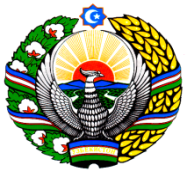 O‘ZBEKISTON RESPUBLIKASI AXBOROT TEXNOLOGIYALARI YA
KOMMUNIKATSIYALARINI RIVOJLANTIRISH VAZIRLIGIMUHAMMAD AL-XORAZMIY NOMIDAGI TOSHKENT AXBOROT
TEXNOLOGIYALARI UNIVERSITETI
URGANCH FILIALIBUYRUG‘IBitiruv malakaviy ish mavzulari va rahbarlarini tasdiqlash to‘g‘risida2022-2023 o‘quv yilida bakalavriatura ta’lim yo‘nalishlari, sirtqi ta’lim yo‘nalishlarini bitiruvchi talabalarining bitiruv malakaviy ishlari mavzularini tasdiqlash maqsadida buyuraman:“Kompyuter injiniringi” va “Telekommunikatsiya texnologiyalari” fakultetlari 4-bosqich talabalari va sirtqi ta’lim yo‘nalishlari talabalarining bitiruv malakaviy ishlari mavzulari hamda ularning ilmiy rahbarlari ilovaga muvofiq tasdiqlansin.Fakultet dekanlari (X.Raximboyev va E.Avazov), sirtqi bo‘lim boshlig‘i (M.Masharipov) va mutaxassislik kafedralari mudirlari (O. Xalmuratov, B.Palvanov, O.Xo‘jayev, S.Masharipov va Sh.Q.Ismailov)ga:bir xafta muddatda bitiruv malakaviy ishiga qo‘yiladigan talablar hajmini belgilangan holda bitiruv malakaviy ishini bajarish bo‘yicha uslubiy qo‘llanmalarni ishlab chiqib barcha bitiruvchi talabalarga taqdim qilish;bitiruv malakaviy ishlari mavzulari va ularning ilmiy rahbarlar to‘g‘risidagi ma’lumotlarni filial rasmiy veb saytida e’lon qilish;bitiruvchi talabalar tomonidan bitiruv malakaviy ishlarining bajarilish holati bo‘yicha doimiy monitoring olib borish vazifalari yuklatilsin.Devonxona va arxiv (Y.Matyaqubova) mazkur buyruqni direktor o‘rinbosarlari, bo‘lim boshliqlari, fakultet dekanlari va kafedra mudirlariga yetkazilishini ta’minlasin.Mazkur buyruq ijrosi nazoratini o‘z zimmamda qoldiraman.Asos: Muhamad al-Xorazmiy nomidagi Toshkent axborot texnologiyalari universiteti Urganch filialining 2022-yil 24-noyabrdagi 4-sonli Filial kengashi bayoniDirektor v.v.b                                                    O‘.MatyokubovUrganch sh.2022	y. “ ____ ”________ sonliBuyruqni  tayyorladi:O‘quv-uslubiy bo‘lim boshlig‘i						X.AdinayevKelishildi:O‘quv ishlari bo‘yicha direktor o‘rinbosari						O.XalmuratovKompyuter injiniringifakulteti dekani								X.RaximbayevTelekommunikatsiya texnologiyalarifakulteti dekani								E.AvazovSirtqi bo‘lim boshlig‘i							M.MasharipovDevonxona va arxiv mudiri 						Y. MatyaqubovaYuriskonsult								 B.EshchanovMuhammad al-Xorazmiy nomidagi
Tashkent axborot texnalogiyalari universiteti Urganch filalining
2022 yil ___dekabr___-sonlibuyrug‘iga 1-ilova2022-2023 O‘quv yili Bakalavr 5330500-Konipyuter injiniringi(KI, AT-servis) yo‘nalishi bitiruvchilarining
bitiruv malakaviy ish mavzulari911-19 guruh912-19-guruh913-19-guruh914-19-guruh915-19-guruh (rus guruhi)5350400- Axborot kommunikasiya texnologiyalari sohasida kasb ta’limi yo‘nalishi bitiruvchilarining
bitiruv malakaviy ish mavzulari921-19 guruh 922-19 guruh (rus guruhi)2022-2023 O‘quv yili 5350100- Telekommunikatsiya texnologiyalari (“Telekommunikatsiyalar”) yo‘nalishi bitiruvchilarining
bitiruv malakaviy ish mavzulari931-19 guruhi932-19 guruhi933-19 guruhi (rus guruhi)2022-2023 o‘quv yili 5330600- Dasturiy injiniring yo‘nalishi bitiruvchilarining bitiruv malakaviy mavzulari941-19 guruh942-19 guruh943-19 guruh944-19 guruh (rus guruhi)2022-2023 O‘quv yili Bakalavr 5330300- Axborot xavfsizligi yo‘nalishi bitiruvchilarining
bitiruv malakaviy ish mavzulari951-19 guruh 952-19 guruh (rus guruhi)2022-2023 O‘quv yili Sirtqi 5330500-Konipyuter injiniringi(AT-servis) ta’lim yo‘nalishi bitiruvchilarining
bitiruv malakaviy ish mavzulari961-18-guruh962-18-guruh2022-2023 o‘quv yili sirtqi 5350100- Telekommunikatsiya texnologiyalari (telekommunikatsiyalar) ta’lim yo‘nalishi bitiruvchilarining
bitiruv malakaviy ish mavzulari971-18 guruhi972-18 guruhi№TALABA F.I.SHBMI MAVZUSIRAHBAR F.I.SHMASLAHATCHI F.I.SH1RAXIMBERDIYEV DILSHODBEK BOTIR O‘G‘LIOvozni tanib olishga asoslangan xavfsizlik tizimi ishlab chiqish.Axborot texnologiyalari kafedrasi  assistenti  Otamuratov H. QTTA “Axborot texnologiyalari va fiziologiyalari” kafedrasi mudiri Raximov B.2RAJAPOV SARDORBEK RAVSHANBEK O‘G‘LIUy-joyni ijaraga berish uchun web sayt ishlab chiqishAxborot texnologiyalari kafedrasi  stajyor o‘qituvchisi  Iskandarov I.ZUrDU “Axborot texnologiyalari” kafedrasi o‘qituvchisi Allabergenova G3ADAMBAYEVA MAVLUDA NE’MATJON QIZITashkilotlarning sug‘urta shartnomalarini xisobga olish avtomatlashtirilgan axborot tizimini yaratishAxborot texnologiyalari kafedrasi  stajyor o‘qituvchisi  Hayitbayeva D.QUrDU “Axborot texnologiyalari” kafedrasi mudiri Madatov X4MIRNAFASOV SIROJ MAQSUD O‘G‘LIHarbiy oliy o‘quv yurtlariga kiruvchi abituriyentlarini psixolig testlovchi tizim ishlab chiqishAxborot texnologiyalari kafedrasi  stajyor o‘qituvchisi  Abdullayev A. ShUrDU “Axborot texnologiyalari” kafedrasi o‘qituvchisi Allabergenova G5XUDAYBERGANOV SHERZOD ISKANDAROVICHKompyuterni tashkil etilishi fanidan elektron darslik yaratish Axborot texnologiyalari kafedrasi  stajyor o‘qituvchisi  Urinov R.JTATU Urganch filiali “Telekonunikatsiya  texnologiyalari” kafedrasi mudiri Ismoilov Sh6BAZARBAYEVA OYGUL HUDAYAROVNAGo‘zallik saloni online navbat va ogohlantirish xabarnomalari boshqaruv tizimini ishlab chiqishAxborot texnologiyalari kafedrasi katta o‘qituvchisi Hamrayeva S.IUrDU “Axborot texnologiyalari” kafedrasi katta o‘qituvchisi Mattiyev J7ATAJANOV SARVARBEK ANVARBEKOVICHKafedra talabalari tomonidan bajarilgan kurs ishlarini hisobga olishning axborot tizimini ishlab chiqishAxborot texnologiyalari kafedrasi  stajyor o‘qituvchisi  Ishmetov B.YUrDU axborot texnologiyalari kafedrasi dotsenti Sharipov M.S.8AXMEDOV ABDULAZIZ G‘ULOMJON O‘G‘LIComputer science sohasi uchun ensiklopediya ishlab chiqishAxborot texnologiyalari kafedrasi  stajyor o‘qituvchisi  Iskandarov I.ZUrDU “Axborot texnologiyalari” kafedrasi o‘qituvchisi Allabergenova G9RUSTAMOVA SHAHLO ULUG‘BEK QIZINevrologiya sohasi uchun qaror qabul qilishga ko‘maklashuvchi dasturiy ta'minot yaratishAxborot texnologiyalari kafedrasi katta o‘qituvchisi Hamrayeva SUrDU “Axborot texnologiyalari” kafedrasi katta o‘qituvchisi Mattiyev J10EGAMBERDIYEV ABDULAZIZ SHOKIRJON O‘G‘LIDasturlash tillarini o‘rgatuvchi mobil ilova  ishlab chiqishAxborot texnologiyalari kafedrasi  assistenti  Otamuratov H.QTTA “Axborot texnologiyalari va fiziologiyalari”kafedrasi mudiri Raximov B.11NORMATOV SHODLIK OZOD O‘G‘LIBoqcha bolalari uchun Elektron alifbo mobil ilovasini yaratishAxborot texnologiyalari kafedrasi katta o‘qituvchisi Hamrayeva S.IUrDU “Axborot texnologiyalari” kafedrasi katta o‘qituvchisi Mattiyev J12UMIDOV AZAMAT O‘KTAMBOY O‘G‘LIO‘quv markazlar faoliyatini baholovchi axborot tizim ishlab chiqishAxborot texnologiyalari kafedrasi katta o‘qituvchisi O‘razmatov T.QUrDU “Axborot texnologiyalari” kafedrasi dotsenti Baltayeva I.I13ABDULLAYEV SAMANDAR SALIY O‘G‘LIUmumta’lim maktablarida o‘quvchilarning OTM larga qabul qilinishi reytingini yurituvchi axborot tizim ishlab chiqishAxborot texnologiyalari kafedrasi katta o‘qituvchisi Nurmetova B.BUrDU “Axborot texnologiyalari” kafedrasi dotsenti Raximbayeva M14ABDUKARIMOVA SHOIRA XURMATBEK QIZIYosh bolarlar kiyimlari internet magazini ishlab chiqishAxborot texnologiyalari kafedrasi katta o‘qituvchisi Hamrayeva S.IUrDU “Axborot texnologiyalari” kafedrasi katta o‘qituvchisi Mattiyev J15EGAMBERGANOV JAHONGIR OMONBOY O‘G‘LIBoshlang‘ich sinf o‘quvchilari uchun Ingliz tili fani bo‘yicha baholash va nazorat qilish mobil ilovasini ishlab chiqishAxborot texnologiyalari kafedrasi  stajyor o‘qituvchisi  Iskandarov I.ZUrDU “Axborot texnologiyalari” kafedrasi o‘qituvchisi Allabergenova G16SAPAROVA SEVARA BAXTIYAR QIZIOnline savdo sotiqni rivojlantirish uchun web ilova ishlab chiqishAxborot texnologiyalari kafedrasi  stajyor o‘qituvchisi  Baltayev R.ShUrDU axborot texnologiyalari kafedrasi dotsenti Sharipov M.S.17MATRASULOV DIYORBEK NURJON O‘G‘LIAvtosalon uchun web sayt ishlab chiqishAxborot texnologiyalari kafedrasi  stajyor o‘qituvchisi  Ishmetov B.YUrDU axborot texnologiyalari kafedrasi dotsenti Sharipov M.S.18KADAMBAYEV JAVOXIR AZIZULLA O‘G‘LIBirlamchi tibbiyotda ko‘z kasalliklarini dastlabki tashxislash algoritmi va mobil ilovasini ishlab chiqishAxborot texnologiyalari kafedrasi dotsenti Xo‘jayev O.QUrDU axborot texnologiyalari kafedrasi dotsenti Sharipov M.S.19ISLAMOV ILXAM KADAMBOYEVICHMatematik funksiyalarning grafigini chizib beruvchi web ilova ishlab chiqishAxborot texnologiyalari kafedrasi  stajyor o‘qituvchisi  Iskandarov I.ZUrDU “Axborot texnologiyalari” kafedrasi o‘qituvchisi Allabergenova G20XO‘JANIYAZOVA SHAHLO ILXOM QIZIMantiqiy savol javoblar bilan aqlni charxlovchi telegram bot dasturini ishlab chiqishAxborot texnologiyalari kafedrasi  stajyor o‘qituvchisi  Baltayev R.ShUrDU axborot texnologiyalari kafedrasi dotsenti Sharipov M.S.21MATYUSUPOV ABDULLOH JALOLADDIN O‘G‘LIStomotologiya klinikasida bemorlarni navbatga olish tizimi uchun veb ishlab chiqishAxborot texnologiyalari kafedrasi  stajyor o‘qituvchisi  Egamov Z.RUrDU “Axborot texnologiyalari” kafedrasi katta o‘qituvchisi Matchanov B22XASANOV SHOXZOD UMAR O‘G‘LI“Oila shajarasi” mobil ilovasini ishlab chiqishAxborot texnologiyalari kafedrasi  stajyor o‘qituvchisi  Allayarov O.MUrDU “Axborot texnologiyalari” kafedrasi mudiri  Madatov X№TALABA F.I.SHBMI MAVZUSIRAHBAR F.I.SHMASLAHATCHI F.I.SH1EGAMOV JO‘RABEK TEMUR O‘G‘LIMQ-3 sensori yordamida “alkotester” qurilmasini yig‘ishAxborot texnologiyalari kafedrasi katta o‘qituvchisi O‘razmatov T.QUrDU “Axborot texnologiyalari” kafedrasi dotsenti Baltayeva I.I2O‘RINBOYEV ELMUROD JANGIRBOY O‘G‘LIIT uskunalar remonti ustaxonasi faoliyatini boshqarish axborot tizimini ishlab chiqishAxborot texnologiyalari kafedrasi  assistenti  Xakimov Z.ATATU Urganch filiali “Telekonunikatsiya  texnologiyalari” kafedrasi mudiri Ismoilov Sh3QUZIYEV SHERZODBEK RAMAZON O‘G‘LIYurak urishini nazorat qiluvchi  ma’lumotlarni LCD ekranga chiqaruvchi qurilma yig‘ish.Axborot texnologiyalari kafedrasi  assistenti  Otamuratov H.QTTA “Axborot texnologiyalari va fiziologiyalari”kafedrasi mudiri Raximov B.4PIROV OXUNJON XURSAND O‘G‘LIKitob savdosi bo‘yicha onlayn do‘kon ishlab chiqishAxborot texnologiyalari kafedrasi  stajyor o‘qituvchisi  Hayitbayeva D.QUrDU “Axborot texnologiyalari” kafedrasi mudiri  Madatov X5OMONGALDIYEV UMIDBEK XUSAN O‘G‘LIDavlat xaridlarini amalga oshirish tizimini o‘rgatuvchi mobil ilova ishlab chiqishAxborot texnologiyalari kafedrasi  stajyor o‘qituvchisi  G‘ulomov A.RTATU Urganch filiali “Telekonunikatsiya  texnologiyalari” kafedrasi dotsenti Setmetov N6MADRAXIMOV SARVAR ERKIN O‘G‘LIAvtobus chiptalarini bron qilish tizimi ishlab chiqishAxborot texnologiyalari kafedrasi  stajyor o‘qituvchisi  Allayarov O.MUrDU “Axborot texnologiyalari” kafedrasi mudiri  Madatov X7BEYMAMATOV XUDOYOR OLLABERGAN O‘G‘LIBola parvarishini nazorat qiluvchi “Baby Tracer” mobil ilovasini ishlab chqiishAxborot texnologiyalari kafedrasi dotsenti Xo‘jayev O.QUrDU axborot texnologiyalari kafedrasi dotsenti Sharipov M.S.8KARIMOVA AZIZA UMIDJON QIZIKo‘chmas mulk agentligi faoliyatini qo‘llab-quvvatlash axborot tizimini ishlab chiqishAxborot texnologiyalari kafedrasi  assistenti  Xakimov Z.ATATU Urganch filiali “Telekonunikatsiya  texnologiyalari” kafedrasi mudiri Ismoilov Sh9KARIMOV DOSTON ALISHER O‘G‘LIKo‘z klinikalari uchun bemorlarni ro‘yhatga oluvchi veb ilova ishlab chiqishAxborot texnologiyalari kafedrasi dotsenti Xo‘jayev O.QUrDU axborot texnologiyalari kafedrasi dotsenti Sharipov M.S.10BABAJANOV BOBURBEK FARHODOVICHBirlamchi tibbiyotda ko‘z kasalliklarini dastlabki tashxislash natijalarini monitoring qilish veb platformasini ishlab chiqishAxborot texnologiyalari kafedrasi dotsenti Xo‘jayev O.QUrDU axborot texnologiyalari kafedrasi dotsenti Sharipov M.S.11TAJIBAYEV JASURBEK BEKPO‘LATOVICHArduino yordamida havoning ifloslanish darajasini monitoring qiluvchi tizim ishlab chiqishAxborot texnologiyalari kafedrasi katta o‘qituvchisi O‘razmatov T.QUrDU “Axborot texnologiyalari” kafedrasi dotsenti Baltayeva I.I12SATIMOV ALISHER RO‘ZIMAT O‘G‘LIKuryerlik xizmati uchun buyurtmalarni qabul qilish va yetkazib berishni monitoring qiluvchi veb ilova ishlab chiqishAxborot texnologiyalari kafedrasi stajyor o‘qituvchisi  Egamov Z.RUrDU “Axborot texnologiyalari” kafedrasi katta o‘qituvchisi Matchanov B13SAIDOV ATABEK BAXTIYAROVICHSport klubida mijozlarning monitoring qilish uchun mobil ilova ishlab chiqishAxborot texnologiyalari kafedrasi stajyor o‘qituvchisi  Allayarov O.MUrDU “Axborot texnologiyalari” kafedrasi mudiri  Madatov X14SABURBOYEV SHOHZODBEK SHUXRAT O‘G‘LIOilaviy poliklinikalarda emlash jarayonini monitoring qiluvchi axborot tizim ishlab chiqishAxborot texnologiyalari kafedrasi katta o‘qituvchisi Nurmetova B.BUrDU “Axborot texnologiyalari” kafedrasi dotsenti Raximbayeva M15OZADOV ZOHIDJON ZOKIR O‘G‘LIElektron tavarlar uchun internet magazin ishlab chiqishAxborot texnologiyalari kafedrasi katta o‘qituvchisi Hamrayeva S.IUrDU “Axborot texnologiyalari” kafedrasi katta o‘qituvchisi Mattiyev J16BOLTABOYEV JASURBEK BOTIRBEK O‘G‘LIMaktab o‘quvchilari uchun matematika fanidan aql charxlovchi mabil ilova yaratishAxborot texnologiyalari kafedrasi katta o‘qituvchisi Hamrayeva S.IUrDU “Axborot texnologiyalari” kafedrasi katta o‘qituvchisi Mattiyev J17SABIROVA DINORA XAMZAYEVNAKo‘p qavatli binolarda xavfsizlik xizmatini qo‘llab-quvvatlash axborot tizimini ishlab chiqishAxborot texnologiyalari kafedrasi assistenti Xakimov Z.ATATU Urganch filiali “Telekonunikatsiya  texnologiyalari” kafedrasi mudiri Ismoilov Sh№TALABA F.I.SHBMI MAVZUSIRAHBAR F.I.SHMASLAHATCHI F.I.SH1SADULLAYEV TOXIRJON AZAMAT O‘G‘LIРазработка чат-бота с использованием технологий машинного обученияAxborot texnologiyalari kafedrasi  stajyor o‘qituvchisi  Abdullayev A.ShUrDU “Axborot texnologiyalari” kafedrasi o‘qituvchisi Allabergenova G2AHMEDOVA SEVARAXON AHMED QIZIСоздание аркадного игрового автомата на платформе Raspberry Pi B3.Axborot texnologiyalari kafedrasi dotsenti Xudaybergenov T.AСапаев Т. П. Ведущий инженер эксплуатации и развития транспортной сети ООО "Unitel"3RAJAPBOYEVA SUMBUL BAXRAM QIZIРазработка программы виртуальный бутикAxborot texnologiyalari kafedrasi  katta o‘qituvchisi Yusupova Sh.BUrDU axborot texnologiyalari kafedrasi dotsenti Raximbayeva M.4SATULLAYEV AYDOS PULATOVICHРазработка программного обеспечения алгоритма распознавания символов.Axborot texnologiyalari kafedrasi dotsenti Raximboyev X.JUrDU axborot texnologiyalari kafedrasi dotsenti Sharipov M.S.5RAZZOQBERGANOV NODIRBEK RUSLAN O‘G‘LIРазработка сайта виртуального тура "Мемориальный комплекс Джалалуддина Мангуберди".Axborot texnologiyalari kafedrasi  assistenti  Otamuratov H.QTTA “Axborot texnologiyalari va fiziologiyalari”kafedrasi mudiri Raximov B.6JUMANAZAROVA SEVINCHOY UMARBEK-QIZIТехнологичное ожерелье для вечеринок  - IT бижутерияAxborot texnologiyalari kafedrasi dotsenti Xudaybergenov T.AСапаев Т. П. Ведущий инженер эксплуатации и развития транспортной сети ООО "Unitel"7OZODOV XURSANDBEK XUSHNUD O‘G‘LIСоздание веб приложения онлайн сообщества ИТ специалистов УзбекистанаAxborot texnologiyalari kafedrasi  stajyor o‘qituvchisi  Ataxonov M.FTATU UF DI kafedrasi mudiri Masharipov S.8ABDULLAYEV ABRORBEK XUDOYSHUKUR O‘G‘LIСоздание веб приложения по автоматизации управления и обработки заявокAxborot texnologiyalari kafedrasi  stajyor o‘qituvchisi  Ataxonov M.FTATU Urganch filiali “Telekonunikatsiya  texnologiyalari” kafedrasi dotsenti Setmetov N9QADAMOV ASADBEK QUVONDIQ O‘G‘LIРазработка бот-приложения с системой рекомендаций на основе машинного обученияAxborot texnologiyalari kafedrasi  katta o‘qituvchisi Yusupova Sh.BUrDU axborot texnologiyalari kafedrasi dotsenti Raximbayeva M.10O‘RINBAYEV G‘AYRAT UMURBEK O‘G‘LIРазработка веб-сайта медицинской клиники  с помощью систем управления контентомAxborot texnologiyalari kafedrasi  stajyor o‘qituvchisi  Ataxonov M.FTATU Urganch filiali “Telekonunikatsiya  texnologiyalari” kafedrasi dotsenti Setmetov N11BAXODIROV SUXROB MANSURBEK O‘G‘LIСистема слежения автомобиля на малых и средних дистанцияхAxborot texnologiyalari kafedrasi  katta o‘qituvchisi Yusupova Sh..BUrDU axborot texnologiyalari kafedrasi dotsenti Raximbayeva M.№TALABA F.I.SHBMI MAVZUSIRAHBAR F.I.SHMASLAHATCHI F.I.SH1AZAMATOV MASHXURBEK MAXMUD O‘G‘LIZamonaviy katta hajmli muzlatgich binolarining axborot tizimini ishlab chiqishAxborot texnologiyalari kafedrasi  assistenti  Xakimov Z.ATATU Urganch filiali “Telekonunikatsiya  texnologiyalari” kafedrasi mudiri Ismoilov Sh2MAVLONOV XUDAYOR ODILBEK O‘G‘LITibbiy rasmlarni klasterizatsiya qilish algoritmi va dasturini ishlab chiqishAxborot texnologiyalari kafedrasi dotsenti Xo‘jayev O.QUrDU axborot texnologiyalari kafedrasi dotsenti Sharipov M.S.3MASHARIPOV RUSLAN RUSTAM O‘G‘LIYo‘l belgilarini aniqlovchi dasturiy ta’minot ishlab chiqishAxborot texnologiyalari kafedrasi dotsenti Raximboyev X.JUrDU axborot texnologiyalari kafedrasi dotsenti Sharipov M.S.4BOZORBAYEV ASILBEK RASUL O‘G‘LIAtmega mikrokontrollerida yomg‘ir miqdori o‘lchovchi tizim ishlab chiqishAxborot texnologiyalari kafedrasi dotsenti Xudaybergenov TСапаев Т. П. Ведущий инженер эксплуатации и развития транспортной сети ООО "Unitel"5DO‘SCHANOV MUNIS BAKBERGAN O‘G‘LIAvtoturargoh axborot tizimini ishlab chiqishAxborot texnologiyalari kafedrasi  stajyor o‘qituvchisi  Sadullayev JTATU UF DI kafedrasi mudiri Masharipov S.6SHOMUROTOV OG‘ABEK YANGIBOY O‘G‘LIFitnes klublarini (CRM)avtomatlashtiruvchi axborot tizimini ishlab chiqishAxborot texnologiyalari kafedrasi katta o‘qituvchisi Nurmetova B.BUrDU “Axborot texnologiyalari” kafedrasi dotsenti Raximbayeva M7ABDURAMANOV ULUG‘BEK RAMATILLO O‘G‘LIKompyuter uskunalari uchun onlayn-do‘konni ishlab chiqishAxborot texnologiyalari kafedrasi  stajyor o‘qituvchisi  Ishmetov B.YUrDU axborot texnologiyalari kafedrasi dotsenti Sharipov M.S.8ABDURAXIMOV TEMURBEK ODILBEK O‘G‘LIKo‘chmas mulk agentligi iqtisodiy faoliyatini hisobini yurituvchi avtomatlashtirilgan axborot tizimini ishlab chiqishAxborot texnologiyalari kafedrasi  assistenti  Xakimov Z.ATATU Urganch filiali “Telekonunikatsiya  texnologiyalari” kafedrasi mudiri Ismoilov Sh9TURSUNOVA NARGIZA SOPORBOY QIZIMuzqaymoq ishlab chiqaruvchi zavod uchun hisob kitob ishlarini yurituvchi dasturiy vosita ishlab chiqishAxborot texnologiyalari kafedrasi  stajyor o‘qituvchisi  Baltayev R.ShUrDU axborot texnologiyalari kafedrasi dotsenti Sharipov M.S.10QURBANOV JAXONGIR ERKIN O‘G‘LIZamonaviy dasturlash tillarini o‘rgatuvchi ta’lim saytini ishlab chiqishAxborot texnologiyalari kafedrasi  stajyor o‘qituvchisi  Davletboyev S.ZTATU UF DI kafedrasi mudiri Masharipov S.11AXMEDOVA MA’MURA NEMATJON QIZIKitoblarga sharh yozish uchun web ilova ishlab chiqishAxborot texnologiyalari kafedrasi  stajyor o‘qituvchisi  Iskandarov I.ZUrDU “Axborot texnologiyalari” kafedrasi o‘qituvchisi Allabergenova G12OLIMOV XURSANDBEK IKBOLBEK O‘G‘LIKo‘rinadigan yorug‘lik diapazonida ma’lumotlarni uzatish tizimlarini tahlil qilishAxborot texnologiyalari kafedrasi dotsenti Xudaybergenov T.AСапаев Т. П. Ведущий инженер эксплуатации и развития транспортной сети ООО "Unitel"13BOLTAYEV ALISHER ATABOY O‘G‘LIRestoranlarga oldindan buyurtma berish uchun veb platforma ishlab chiqishAxborot texnologiyalari kafedrasi  assistenti Mengliyev D.UrDU “Axborot texnologiyalari” kafedrasi katta o‘qituvchisi Bekchanov B14MATKARIMOV ZAFARBEK MAQSUD O‘G‘LIBlackJack 21 o‘yini uchun veb ilova ishlab chiqishAxborot texnologiyalari kafedrasi  stajyor o‘qituvchisi  Egamov Z.RUrDU “Axborot texnologiyalari” kafedrasi katta o‘qituvchisi Matchanov B15AVAZMAMATOV JAMSHID NIZOMADDIN O‘G‘LIKimoshdi savdosini amalga oshirish uchun mobil ilova ishlab chiqishAxborot texnologiyalari kafedrasi katta o‘qituvchisi Nurmetova B.BUrDU “Axborot texnologiyalari” kafedrasi dotsenti Raximbayeva M16SULTANOV DASTON ULUG‘BEK O‘G‘LIQishloq vrachlik punktlari uchun “E-QVP” axborot tizimini ishlab chiqishAxborot texnologiyalari kafedrasi dotsenti Xo‘jayev O.QUrDU axborot texnologiyalari kafedrasi dotsenti Sharipov M.S.17RUSTAMOV SAIDJON ASQARBEK O‘G‘LIElektron tijorat sohasida b2b tizimlari uchun mobil ilovani ishlab chiqishAxborot texnologiyalari kafedrasi  assistenti Mengliyev D.BUrDU “Axborot texnologiyalari” kafedrasi katta o‘qituvchisi Bekchanov B18RAHIMBOYEVA SEVINCH BAXROM QIZIAvtomobil savdo markazi faoliyatini axborot tizimini ishlab chiqishAxborot texnologiyalari kafedrasi  stajyor o‘qituvchisi  Sobirova Z.OUrDu “Axborot texnologiyalari” kafedrasi katta o‘qituvchisi Matchanov B19RAHMATOV G‘AYRATBEK TOHIROVICHShaharlararo yo‘lovchi va yuk tashish xizmatlarini amalga oshirishga ko‘maklashubchi mobil ilova ishlab chiqishAxborot texnologiyalari kafedrasi  katta o‘qituvchisi Yusupova Sh.BUrDU axborot texnologiyalari kafedrasi dotsenti Raximbayeva M.20RAJABOV ISLOMBEK DAVLATYOR O‘G‘LIO‘quv markazlari uchun CMS ishlab chiqishAxborot texnologiyalari kafedrasi  stajyor o‘qituvchisi  Davletboyev S.ZTATU UF DI kafedrasi mudiri Masharipov S.21ROXMONOVA MA’RIFAT SHUXRAT QIZISavdo markazining axborot ma’lumotnoma tizimini ishlab chiqishAxborot texnologiyalari kafedrasi  stajyor o‘qituvchisi  Davletboyev S.ZTATU UF DI kafedrasi mudiri Masharipov S.22XUDAYBERGANOVA ROHILA ULUG‘BEK QIZIBuyurtmalar bo‘yicha mebel mahsulotlarini ta’mirlovchi korxona mobil ilovasini ishlab chiqishAxborot texnologiyalari kafedrasi katta o‘qituvchisi Nurmetova B.BUrDU “Axborot texnologiyalari” kafedrasi dotsenti Raximbayeva M23XUDAYBERGANOV QILICHBEK HIKMATOVICHEndoskopist vrachlar uchun bemorlarning ko‘rik natijlarini saqlaydigan axborot tizimi ishlab chiqishAxborot texnologiyalari kafedrasi dotsenti Xo‘jayev O.QUrDU axborot texnologiyalari kafedrasi dotsenti Sharipov M.S.24SULTANBAYEV JASURBEK BOBOMURATOVICHTelegram bot yordamida Elektr hisoblagich malumotlarini monitoring qilish qurilmasi va dasturiy tizimini ishlab chiqishAxborot texnologiyalari kafedrasi  stajyor o‘qituvchisi  Matyakubov B.KTATU Urganch filiali “Telekonunikatsiya  texnologiyalari” kafedrasi mudiri Ismoilov Sh25FOZILOV KAMRONBEK NOSIRBEK O‘G‘LIOb-Havo monitoring stansiyasi qurilmasini ishlab chiqishAxborot texnologiyalari kafedrasi  stajyor o‘qituvchisi  Matyakubov B.KTATU Urganch filiali “Telekonunikatsiya  texnologiyalari” kafedrasi mudiri Ismoilov Sh26XIDIRBAYEVA MAXLIYO ALLAYAR QIZIInternet-do‘konni avtomatlashtirish uchun axborot tizimini ishlab chiqish (parfyumeriya va kosmetika do‘koni misolida)Axborot texnologiyalari kafedrasi  stajyor o‘qituvchisi  Abdullayev A.ShUrDU “Axborot texnologiyalari” kafedrasi o‘qituvchisi Allabergenova G27SIDDIQOV DIYOR SHUXRAT O‘G‘LIRGB led lentalarni boshqarish uchun dastur va kontrollerni yaratishAxborot texnologiyalari kafedrasi  stajyor o‘qituvchisi  Matyakubov B.KTATU Urganch filiali “Telekonunikatsiya  texnologiyalari” kafedrasi mudiri Ismoilov Sh№TALABA F.I.SHBMI MAVZUSIRAHBAR F.I.SHMASLAHATCHI F.I.SH1ABDUSHARIPOVA MAHLIYO KOMILJON QIZIСравнение работы алгоритмов кластеризацииAxborot texnologiyalari kafedrasi dotsenti Raximboyev X.JUrDU “Axborot texnologiyalari” kafedrasi katta o‘qituvchisi Bekchanov B2RAXIMOV ELYORBEK BAXTIYOROVICHЦифровой бесконтактный тахометр.Axborot texnologiyalari kafedrasi dotsenti Xudaybergenov T.AСапаев Т. П. Ведущий инженер эксплуатации и развития транспортной сети ООО "Unitel"3AXMEDOV FAYZULLOXO‘JA MANSUR O‘G‘LIСоздание мобильного приложения, которое определяет IQ пользователяAxborot texnologiyalari kafedrasi  katta o‘qituvchisi Yusupova Sh.BUrDU axborot texnologiyalari kafedrasi dotsenti Raximbayeva M.4PIRNAZAROV JALOLADDIN SHAVKATOVICHОнлайн радиоприемник на платформе Android.Axborot texnologiyalari kafedrasi dotsenti Xudaybergenov T.AСапаев Т. П. Ведущий инженер эксплуатации и развития транспортной сети ООО "Unitel"5UMAROV OLIM ANVARBEK O‘G‘LILightScreen - система транслирования контента в локальной сетиAxborot texnologiyalari kafedrasi dotsenti Xudaybergenov T.AСапаев Т. П. Ведущий инженер эксплуатации и развития транспортной сети ООО "Unitel"6EGAMBERGANOVA ODINA DILSHOD QIZIРазработка веб-приложения для b2b-систем в сфере электронной торговлиAxborot texnologiyalari kafedrasi assistenti Mengliyev D.BUrDU “Axborot texnologiyalari” kafedrasi katta o‘qituvchisi Bekchanov B7QURYAZOVA MADINA MURODOVNAРазработка интеллектуальной системы управления адаптивными светофорамиAxborot texnologiyalari kafedrasi dotsenti Raximboyev X.JUrDU “Axborot texnologiyalari” kafedrasi katta o‘qituvchisi Bekchanov B№Talabaning F. I. Sh.Bitiruv malaka ishining mavzusiRahbarning familiyasi, ismi va ish joyiMaslahatchining familiyasi, ismi va ish joyiG‘aybiyev JavlonBaxram o‘g‘liZamonaviy dasturlash tilidan foydalanib chiziqli algebraik tenglamalar sistemasini yechish dasturiy vositasini yaratish metodikasiB. Yu. Palvanov “Raqamli ta’lim texnologiyalari” kafedrasi mudiriS. K. Jafarov, UrDU Axborot texnologiyalari kafedrasi doktarantiSadullayev FeruzXamidovichAmaliy dasturlar paketidan foydalanib matematik masalalarni tezkor yechish usullarini didaktik tahlil etish.B. Yu. Palvanov “Raqamli ta’lim texnologiyalari” kafedrasi mudiriS. K. Jafarov, UrDU Axborot texnologiyalari kafedrasi doktarantiKarimov AsadbekAxmedjan o‘g‘liO‘rta maktablarda informatika fanining o‘qitishda elektron resurslardan samarali foydalanishB. Yu. Palvanov “Raqamli ta’lim texnologiyalari” kafedrasi mudiriS. K. Jafarov, UrDU Axborot texnologiyalari kafedrasi doktarantiQalandarov Og‘abekUmidbek o‘g‘liPython dasturlash tilida murakkab matematik masalalarni yechish algoritm va dasturiy vositalar ishlab chiqish usullariB. Yu. Palvanov “Raqamli ta’lim texnologiyalari” kafedrasi mudiriSh. Bekchanov, UrDU Axborot texnologiyalari kafedrasi doktarantiQuryozova SabohatOlimboyevnaMS Excel dasturida pedagogik o‘lchov mezonlari elementlari va ulardan foydalanish uslubiyotiB. Yu. Palvanov “Raqamli ta’lim texnologiyalari” kafedrasi mudiriSh. Bekchanov, UrDU Axborot texnologiyalari kafedrasi doktarantiJumanazarova MahliyoMo‘minboy qiziPedagogik ma’lumotlarni qayta ishlashda zamonaviy dasturiy vositalardan foydalanishB. Yu. Palvanov “Raqamli ta’lim texnologiyalari” kafedrasi mudiriSh. Bekchanov, UrDU Axborot texnologiyalari kafedrasi doktarantiAtajanova Avazjon Xayitboy qiziDinamik ma’lumotlar tuzilmasi mavzusini o‘rgatishga ko‘maklashuvchi elektron uslubiy ta’minot ishlab chiqishB. Yu. Palvanov “Raqamli ta’lim texnologiyalari” kafedrasi mudiriSalayev, UrDU Axborot texnologiyalari kafedrasi doktarantiGabidullin RuslanDalerovichO‘rta maktablarda informatika fanini o‘qitishda mobil ilovalardan samarali foydalanish usullariB. Yu. Palvanov “Raqamli ta’lim texnologiyalari” kafedrasi mudiriU. Salayev, UrDU Axborot texnologiyalari kafedrasi doktarantiRahimova MoxiraZafar qiziTexnikumda “Dasturlash asoslari” fanini loyihalar metodidan foydalanib o‘qitish metodikasiA.I.Ashirova“Raqamli ta’lim texnologiyalari” kafedrasi dotsentiI. BoltayevaUrDU “Axborot texnologiyalari” kafedrasi dotsentiBozorboyev FarruxRustam o‘g‘liBoshlang‘ich sinf o‘quvchilarida matematik tasavvurni kengaytiruvchi sayt yaratishA.I.Ashirova“Raqamli ta’lim texnologiyalari” kafedrasi dotsentiM. Rahimbayeva UrDU “Axborot texnologiyalari” kafedrasi dotsentiSadullayev NodirBaxodirovichMatematika fanini o‘qitishda modellashtirishni qo‘llab o‘qitish metodikasiA.I.Ashirova“Raqamli ta’lim texnologiyalari”kafedrasi dotsentiM. Rahimbayeva UrDU “Axborot texnologiyalari” kafedrasi dotsentiMatchanov SherzodBaxtiyor o‘g‘liDasturlash tillarida sonli, satriy va mantiqiy turlarni o‘rgatuvchi elektron metodik ta’minot ishlab chiqishJ. Boltayev“Raqamli ta’lim texnologiyalari”kafedrasi dotsentiB. Bekchanov UrDU “Axbоrоt texnоlоgiyalari” kafedrasi katta o‘qituvchisiOllaberganov ShomurodYo‘ldosh o‘g‘liTurli dasturlash tillarida rekursiv funksiyalar yaratishni o‘rgatishning  metodik ta’minotini ishlab chiqishJ. Boltayev“Raqamli ta’lim texnologiyalari”kafedrasi dotsentiB. Bekchanov UrDU “Axbоrоt texnоlоgiyalari” kafedrasi katta o‘qituvchisiKutlimuratov JamshidZafar o‘g‘liStandart kutub xona shablonlari va konteynerlari (STL) mavzusini samarali o‘rgatish metodikasiJ. Boltayev“Raqamli ta’lim texnologiyalari”kafedrasi dotsentiB. Bekchanov UrDU “Axbоrоt texnоlоgiyalari” kafedrasi katta o‘qituvchisiYo‘ldosheva GulnozaOdilbek qiziTexnikumlarda “Kompyuter tarmoqlari” fanini o‘rgatuvchi multimediali elektron o‘quv qo‘llanma ishlab chiqishXudayberganov T.R. “Raqamli ta’lim texnologiyalari” kafedrasi katta o‘qituvchisiS. Muminov, UrDU Axborot texnologiyalari kafedrasi doktarantiOllaberganova MuyassarDavlatboy qiziTexnikumlarda “Kompyuter tizimlari dasturiy ta’minoti” fanini o‘rgatuvchi multimediali elektron o‘quv qo‘llanma ishlab chiqishXudayberganov T.R. “Raqamli ta’lim texnologiyalari” kafedrasi katta o‘qituvchisiS. Muminov, UrDU Axborot texnologiyalari kafedrasi doktarantiKarimova MumtozbegimSobirboy qiziOliy ta’lim tashkilotlarida web dasturlashni o‘rgatuvchi amaliy loyiha ishlab chiqish.U.A. Madaminov  “Raqamli ta’lim texnologiyalari” kafedrasi katta o‘qituvchisiM. Rahimbayeva UrDU “Axborot texnologiyalari” kafedrasi dotsentiQalandarova KamolaShermat qiziTa’limda zamonaviy raqamli texnologiyalar va ulardan foydalanishni o‘rgatuvchi elektron resurs ishlab chiqish.U.A. Madaminov  “Raqamli ta’lim texnologiyalari” kafedrasi katta o‘qituvchisiS. Matkarimov UrDU “Axborot texnologiyalari” kafedrasi assistentiAbdalova Hilola BotirovnaWeb dasturlashni o‘rgatuvchi mobil ilova ishlash chiqish texnologiyasi.U.A. Madaminov  “Raqamli ta’lim texnologiyalari” kafedrasi katta o‘qituvchisiS. Matkarimov UrDU “Axborot texnologiyalari” kafedrasi assistentiBayramova Shoxida Dilshod qiziMultimediali web ilova ishlab chiqish texnologiyasiU.A. Madaminov  “Raqamli ta’lim texnologiyalari” kafedrasi katta o‘qituvchisiS. Matkarimov UrDU “Axborot texnologiyalari” kafedrasi assistentiBektemirova Risolat Shukurla qiziPython dasturlash tilini o‘rgatuvchi elektron resurs yaratish.U.A. Madaminov “Raqamli ta’lim texnologiyalari” kafedrasi katta o‘qituvchisiMadatov X.UrDU “Axborot texnologiyalari” kafedrasi mudiriMamatqulov MirjalolSaminjon o‘g‘liMa’lumotlar tuzilmasi va algoritmlarini zamonaviy texnologiyalar yordamida o‘rgatuvchi amaliy loyiha ishlab chiqish.U.A. Madaminov “Raqamli ta’lim texnologiyalari” kafedrasi katta o‘qituvchisiMadatov X.UrDU “Axborot texnologiyalari” kafedrasi mudiriMatyoqubov MirjalolSaminjon o‘g‘li“Ta’lim nazariyasi” fani atamalari bo‘yicha izohli lug‘at yaratishM. R. Allaberganova “Raqamli ta’lim texnologiyalari” kafedrasi katta o‘qituvchisiMadatov X.UrDU “Axborot texnologiyalari” kafedrasi mudiriYuldasheva Go‘zalOlimboy qizi“LATEX dasturlash tizimida taqdimоtlar” mavzusini  interfaol metodlardan foydalanib o‘qitish metodikasiM. R. Allaberganova “Raqamli ta’lim texnologiyalari” kafedrasi katta o‘qituvchisiMadatov X.UrDU “Axborot texnologiyalari” kafedrasi mudiriYovbasarov JahongirDilshod o‘g‘liTexnikumda “Ma’lumotlar ombori asoslari” fanini blended learning texnologiyasi yordamida o‘qitish metodikasiM. R. Allaberganova “Raqamli ta’lim texnologiyalari” kafedrasi katta o‘qituvchisiRahimbayeva M.UrDU “Axborot texnologiyalari” kafedrasi dotsentiXudoyberganova NargizaZafarovnaTexnikumda “Kompyuter tizimlarining dasturiy ta’minoti” fanidan didaktik topshiriqlar ishlab chiqishM. R. Allaberganova “Raqamli ta’lim texnologiyalari” kafedrasi katta o‘qituvchisiJafarоv S., UrDU “Axbоrоt texnоlоgiyalari” kafedrasi katta o‘qituvchisiRavshanqulov AbbosRavshanqul o‘g‘liTexnikumda “Web dasturlash” fanini o‘rgatuvchi multimediyali elektron qo‘llanma yaratishM. R. Allaberganova “Raqamli ta’lim texnologiyalari” kafedrasi katta o‘qituvchisiD. Yusupov  UrDU “Axbоrоt texnоlоgiyalari” kafedrasi katta o‘qituvchisiAllayoro Ozodbek RahimboyevichMaktab o‘quvchilariga sanoq sistemalarida ishlashni o‘rgatuvchi multimediali qo‘llanma yaratish.Kutliyev S.P. “Raqamli ta’lim texnologiyalari” kafedrasi assistentiB. Bekchanov UrDU Axborot texnologiyalari kafedrasi katta o‘qituvchisiAtabayeva Ozoda ShokirovnaProffessional ta’limda umumiy dasturlashni o‘rgatuvchi qo‘llanma yaratish.Kutliyev S.P.“Raqamli ta’lim texnologiyalari” kafedrasi assistentiB. Bekchanov UrDU Axborot texnologiyalari kafedrasi katta o‘qituvchisiRahimova ShodiyaRavshanbek qizi9-sinf o‘quvchilariga “Algoritmlash asoslari” bobini loyihaviy ta’lim texnologiyasi asosida o‘qitish metodikasi.Kutliyev S.P.“Raqamli ta’lim texnologiyalari” kafedrasi assistentiB. Bekchanov UrDU Axborot texnologiyalari kafedrasi katta o‘qituvchisiMamatov JavohirOybek o‘g‘liMaktab bitiruvchilari uchun Keys ta’lim texnologiyasidan foydalanib amaliy topshiriqlar ishlab chiqish.Kutliyev S.P. “Raqamli ta’lim texnologiyalari” kafedrasi assistentiB. Matchanov UrDU Axborot texnologiyalari kafedrasi katta o‘qituvchisiKuranboyev KamronKomiljonovichTexnikumlarda “Kompyuter tarmoqlari” fanini innovatsion ta’lim texnologiyalaridan foydalanib o‘qitishni tashkil qilish.Kutliyev S.P. “Raqamli ta’lim texnologiyalari” kafedrasi assistentiB. Matchanov UrDU Axborot texnologiyalari kafedrasi katta o‘qituvchisiXo‘janiyozov SuxrobG‘ayrat o‘g‘liIlmiy ta’lim fanidan multimediali qo‘llanma yaratishKutliyev S.P.“Raqamli ta’lim texnologiyalari” kafedrasi assistentiMadatov X.UrDU “Axborot texnologiyalari” kafedrasi mudiri№Talabaning F. I. Sh.Bitiruv malaka ishining mavzusiRahbarning familiyasi, ismi va ish joyiMaslahatchining familiyasi, ismi va ish joyiXusainov AdhamKamolbek o‘g‘liСодержание и организация внеурочной деятельности по информатикеB.Yu.Palvanov “Raqamli ta’lim texnologiyalari” kafedrasi dotsentiI. BoltayevaUrDU “Axborot texnologiyalari” kafedrasi dotsentiRustamov KamronRustam o‘g‘liОбучение информатике в 9 классах средней школы на основе использования творческих задачA.I.Ashirova “Raqmli ta’lim texnologiyalari” kafedrasi dotsentiJafarоv S., UrDU “Axbоrоt texnоlоgiyalari” kafedrasi katta o‘qituvchisiG‘apparova Lobarazimboyevna Методика использования технологии электронного обучения при изучении предмета «Психология образования»A.I.Ashirova “Raqmli ta’lim texnologiyalari” kafedrasi dotsentiRaxmоnоv R., UrDU “Axbоrоt texnоlоgiyalari” kafedrasi katta o‘qituvchisiBaxtiyorova SevaraHamidovna Педагогические условия активизации познавательной деятельности школьников на уроках информатики при изучении темы "Текстовый редакторA.I.Ashirova “Raqmli ta’lim texnologiyalari” kafedrasi dotsentiJafarоv S., UrDU “Axbоrоt texnоlоgiyalari” kafedrasi katta o‘qituvchisiIsmoilova BarnoIslombekovna Разработка методики использования информационных технологий на уроках информатикиA.I.Ashirova “Raqmli ta’lim texnologiyalari” kafedrasi dotsenti I. BoltayevaUrDU “Axborot texnologiyalari” kafedrasi dotsentiKazakov JalolbekRuslanovich Обучение информатике в школе на основе мобильных технологийA.I.Ashirova “Raqmli ta’lim texnologiyalari” kafedrasi dotsentiI. BoltayevaUrDU “Axborot texnologiyalari” kafedrasi dotsentiPalvanova ZarifaSharafovna Использование аудио- и видеоматериалов, ИКТ в преподавании информатикаA.I.Ashirova “Raqamli ta’lim texnologiyalari” kafedrasi dotsentiI. BoltayevaUrDU “Axborot texnologiyalari” kafedrasi dotsentiEgemberganov OtabekAzamatovich Метод проектов и его значение при обучении информатике в среднеобразовательной школеI.J. Boltayev “Raqmli ta’lim texnologiyalari” kafedrasi dotsentiI. BoltayevaUrDU “Axborot texnologiyalari” kafedrasi dotsenti№№Talabaning F. I. Sh.Talabaning F. I. Sh.Bitiruv malaka ishining mavzusiBitiruv malaka ishining mavzusiRahbarning familiyasi, ismi va ish joyiRahbarning familiyasi, ismi va ish joyiMaslahatchining familiyasi, ismi va ish joyiMaslahatchining familiyasi, ismi va ish joyi11Allaquliyev Diyorbek Davronbek o‘g‘liAllaquliyev Diyorbek Davronbek o‘g‘liZamonaviy optik aloqa tizimlari foto qabul qilgichlarini tadqiq qilishZamonaviy optik aloqa tizimlari foto qabul qilgichlarini tadqiq qilishIsmailov Sh.K. “Telekommunikatsiya texnologiyalari” kafedrasi mudiriIsmailov Sh.K. “Telekommunikatsiya texnologiyalari” kafedrasi mudiriSa’dullayev O. B.“O‘zbektelekom” AK “TTT” filiali 9-son texnik bog‘lamasi stantsiya qurilmalarini ekspluatatsiya qilish bo‘limi boshlig‘iSa’dullayev O. B.“O‘zbektelekom” AK “TTT” filiali 9-son texnik bog‘lamasi stantsiya qurilmalarini ekspluatatsiya qilish bo‘limi boshlig‘i22Babajanova Nilufar ShamuratovnaBabajanova Nilufar ShamuratovnaZamonaviy simsiz texnologiyalar bazasida shaxsiy tarmoqni qurishZamonaviy simsiz texnologiyalar bazasida shaxsiy tarmoqni qurishOmonov I.I. “Telekommunikatsiya texnologiyalari” kafedrasi assistentiOmonov I.I. “Telekommunikatsiya texnologiyalari” kafedrasi assistentiYangiboyev R., “O‘zbektelekom” AK Xorazm filiali, Urganch shahar va shaharlararo telefon stantsiyasi 1-toifali muhandisiYangiboyev R., “O‘zbektelekom” AK Xorazm filiali, Urganch shahar va shaharlararo telefon stantsiyasi 1-toifali muhandisi33Baltabayev Abbos San’at o‘g‘liBaltabayev Abbos San’at o‘g‘liKabellarning optik ulanishida yuzaga keluvchi yo‘qotishlarni tadqiq qilishKabellarning optik ulanishida yuzaga keluvchi yo‘qotishlarni tadqiq qilishIsmailov Sh.K. “Telekommunikatsiya texnologiyalari” kafedrasi mudiriIsmailov Sh.K. “Telekommunikatsiya texnologiyalari” kafedrasi mudiriG‘aipov R.E., “O‘zbektelekom” AK “TTT” filiali 9-son texnik bog‘lamasi boshlig‘iG‘aipov R.E., “O‘zbektelekom” AK “TTT” filiali 9-son texnik bog‘lamasi boshlig‘i44G‘ayratov Umidbek G‘ayrat o‘g‘liG‘ayratov Umidbek G‘ayrat o‘g‘liCST da radiolokatsiya tizimi uchun microstrip antenna konstruktsiyasini loyihalashCST da radiolokatsiya tizimi uchun microstrip antenna konstruktsiyasini loyihalashBekimetov A.F.“Telekommunikatsiya texnologiyalari” kafedrasi assistentiBekimetov A.F.“Telekommunikatsiya texnologiyalari” kafedrasi assistentiSalayev J.X., Xorazm viloyati Elektromagnit moslashuv xizmati 2-toifali muhandisiSalayev J.X., Xorazm viloyati Elektromagnit moslashuv xizmati 2-toifali muhandisi55Ismoilov Toxirbek Maxsud o‘g‘liIsmoilov Toxirbek Maxsud o‘g‘liOptik solitonlarning zamonaviy telekommunikatsiya tizimlarida qo‘llanilishiOptik solitonlarning zamonaviy telekommunikatsiya tizimlarida qo‘llanilishiIsmailov Sh.K. “Telekommunikatsiya texnologiyalari” kafedrasi mudiriIsmailov Sh.K. “Telekommunikatsiya texnologiyalari” kafedrasi mudiriSaidov D.Sh., TATU Urganch filiali, “Tabiiy fanlar” kafedrasi dotsentiSaidov D.Sh., TATU Urganch filiali, “Tabiiy fanlar” kafedrasi dotsenti66Jumazarov Talibjon Xikmat o‘g‘liJumazarov Talibjon Xikmat o‘g‘liUyali aloqa tizimining muqobil elektr energiya ta’minotini loyihalashUyali aloqa tizimining muqobil elektr energiya ta’minotini loyihalashSattarov M.A. “Telekommunikatsiya texnologiyalari” kafedrasi katta o‘qituvchisiSattarov M.A. “Telekommunikatsiya texnologiyalari” kafedrasi katta o‘qituvchisiDjumaniyazov O.B., TATU Urganch filiali, «TI» kafedrasi assistentiDjumaniyazov O.B., TATU Urganch filiali, «TI» kafedrasi assistenti77Ko‘palov Xasanboy Otabek o‘g‘liKo‘palov Xasanboy Otabek o‘g‘li5G tarmog‘ida energiya samaradorligini oshirish usullari tahlili5G tarmog‘ida energiya samaradorligini oshirish usullari tahliliMuradov M.M. “Telekommunikatsiya texnologiyalari” kafedrasi assistentiMuradov M.M. “Telekommunikatsiya texnologiyalari” kafedrasi assistentiSattarov M.A.,“UMS” MChJ Urganch xizmat ko‘rsatish markazi texnik bloki kommutatsion podsistemalar ekspluatatsiyasi guruhi rahbariSattarov M.A.,“UMS” MChJ Urganch xizmat ko‘rsatish markazi texnik bloki kommutatsion podsistemalar ekspluatatsiyasi guruhi rahbari88Kuchkarov Murodbek Azat o‘g‘liKuchkarov Murodbek Azat o‘g‘liTelekommunikatsiya tarmoqlarida paketlarni almashish va marshrutlash usullarini baholashTelekommunikatsiya tarmoqlarida paketlarni almashish va marshrutlash usullarini baholashMuradov M.M. “Telekommunikatsiya texnologiyalari” kafedrasi assistentiMuradov M.M. “Telekommunikatsiya texnologiyalari” kafedrasi assistentiKamolov S.Sh.“O‘zbektelekom” AK “TTT” filiali 9-son texnik bog‘lamasi bosh muhandisiKamolov S.Sh.“O‘zbektelekom” AK “TTT” filiali 9-son texnik bog‘lamasi bosh muhandisi99Masharipov Saidabdulla MurodbekovichMasharipov Saidabdulla MurodbekovichMarshrutlash protokollari va standartlarini tahlil qilishMarshrutlash protokollari va standartlarini tahlil qilishMuradov M.M.         “Telekommunikatsiya texnologiyalari”kafedrasi assistentiMuradov M.M.         “Telekommunikatsiya texnologiyalari”kafedrasi assistentiDjumaniyazov A.M. “O‘zbektelekom” AK Xorazm filiali direktor o‘rinbosari (texnik masalalar bo‘yicha)Djumaniyazov A.M. “O‘zbektelekom” AK Xorazm filiali direktor o‘rinbosari (texnik masalalar bo‘yicha)1010Nazarboyev Izzatbek Davlatnazir o‘g‘liNazarboyev Izzatbek Davlatnazir o‘g‘liMaxsus funksiyalar bazasida signallarni raqamli qayta ishlash algoritmlarini modellashtirishMaxsus funksiyalar bazasida signallarni raqamli qayta ishlash algoritmlarini modellashtirishRaximov B.S.“Telekommunikatsiya texnologiyalari” kafedrasi dotsentiRaximov B.S.“Telekommunikatsiya texnologiyalari” kafedrasi dotsentiMasharipov O.M.«Telekommunikatsiya texnologiyalarikafedrasi katta o‘qituvchisiMasharipov O.M.«Telekommunikatsiya texnologiyalarikafedrasi katta o‘qituvchisi1111Olimov Olimboy San’atbek o‘g‘liOlimov Olimboy San’atbek o‘g‘liTelekommunikatsiya tizimlarida kvant texnologiyalarning qo‘llanilishiTelekommunikatsiya tizimlarida kvant texnologiyalarning qo‘llanilishiIsmailov Sh.K “Telekommunikatsiya texnologiyalari” kafedrasi mudiriIsmailov Sh.K “Telekommunikatsiya texnologiyalari” kafedrasi mudiriSharipov M.S.UrDU, Axborot texnologiyalari kafedrasi dotsentiSharipov M.S.UrDU, Axborot texnologiyalari kafedrasi dotsenti1212Otabekov Og‘abek Otabek o‘g‘liOtabekov Og‘abek Otabek o‘g‘liXorazm viloyati sharoitida optik aloqa liniyalaridagi yo‘qotishlarni tahlil qilishXorazm viloyati sharoitida optik aloqa liniyalaridagi yo‘qotishlarni tahlil qilishDjumaniyazov O.B. “Telekommunikatsiya texnologiyalari” kafedrasi assistentiDjumaniyazov O.B. “Telekommunikatsiya texnologiyalari” kafedrasi assistentiKamolov S.Sh.“O‘zbektelekom” AK “TTT” filiali 9-son texnik bog‘lamasi bosh muhandisiKamolov S.Sh.“O‘zbektelekom” AK “TTT” filiali 9-son texnik bog‘lamasi bosh muhandisi1313Qurbanboyeva Dilnura To‘rabek qiziQurbanboyeva Dilnura To‘rabek qiziUolsh tez o‘zgartirishlari asosida bemorlarni tashxis aniqligini oshirish algoritmlarni yaratishUolsh tez o‘zgartirishlari asosida bemorlarni tashxis aniqligini oshirish algoritmlarni yaratishRaximov B.S.“Telekommunikatsiya texnologiyalari” kafedrasi dotsentiRaximov B.S.“Telekommunikatsiya texnologiyalari” kafedrasi dotsentiSaparbayev R.K.   “Telekommunikatsiya texnologiyalari” stajor-o‘qituvchisi Saparbayev R.K.   “Telekommunikatsiya texnologiyalari” stajor-o‘qituvchisi 1414Raximberganov Mashhurbek Dilshod o‘g‘liRaximberganov Mashhurbek Dilshod o‘g‘liSun’iy yo‘ldosh orqali yuqori tezlikli tarmoq tashkil qilishni xalqaro tajribasiSun’iy yo‘ldosh orqali yuqori tezlikli tarmoq tashkil qilishni xalqaro tajribasiDjumaniyazov O.B. “Telekommunikatsiya texnologiyalari” kafedrasi assistentiDjumaniyazov O.B. “Telekommunikatsiya texnologiyalari” kafedrasi assistentiMullayev A.Z.Xorazm viloyat Radioteleuzatish markazi bosh muhandisiMullayev A.Z.Xorazm viloyat Radioteleuzatish markazi bosh muhandisi1515Ro‘zimbayev Izzatbek Otabek o‘g‘liRo‘zimbayev Izzatbek Otabek o‘g‘liRadar cross-section reduction in CST for a microstrip antenna VivaldiRadar cross-section reduction in CST for a microstrip antenna VivaldiBekimetov A.F.«“Telekommunikatsiya texnologiyalari” kafedrasi assistentiBekimetov A.F.«“Telekommunikatsiya texnologiyalari” kafedrasi assistentiSalayev J.X.Xorazm viloyati Elektromagnit moslashuv xizmati 2-toifali muhandisiSalayev J.X.Xorazm viloyati Elektromagnit moslashuv xizmati 2-toifali muhandisi1616Ro‘zmatov Bekzod Atamurot o‘g‘liRo‘zmatov Bekzod Atamurot o‘g‘liTelekommunikatsiya tarmoqlarida trafik taqsimotini optimallashtirishTelekommunikatsiya tarmoqlarida trafik taqsimotini optimallashtirishMuradov M.M. “Telekommunikatsiya texnologiyalari”  kafedrasi assistentiMuradov M.M. “Telekommunikatsiya texnologiyalari”  kafedrasi assistentiAbdiraxmonov A.“O‘zbektelekom” AK Xorazm filiali bo‘lim boshlig‘iAbdiraxmonov A.“O‘zbektelekom” AK Xorazm filiali bo‘lim boshlig‘i1717Ro‘zmetov Baxtiyor Bekpo‘lat o‘g‘liRo‘zmetov Baxtiyor Bekpo‘lat o‘g‘liRaqamli televideniya ikkinchi avlod standartlarini tadqiq qilishRaqamli televideniya ikkinchi avlod standartlarini tadqiq qilishDjumaniyazov O.B. “Telekommunikatsiya texnologiyalari” kafedrasi assistentiDjumaniyazov O.B. “Telekommunikatsiya texnologiyalari” kafedrasi assistentiMullayev A.Z.Xorazm viloyat Radioteleuzatish markazi bosh muhandisiMullayev A.Z.Xorazm viloyat Radioteleuzatish markazi bosh muhandisi1818Ro‘zmetov Boltaboy Xushnudbek o‘g‘liRo‘zmetov Boltaboy Xushnudbek o‘g‘liXonobod qishlog‘i telekommunikatsiya tarmog‘ini GPON texnologiyalari bazasida loyihalashXonobod qishlog‘i telekommunikatsiya tarmog‘ini GPON texnologiyalari bazasida loyihalashDjumaniyazov O.B. “Telekommunikatsiya texnologiyalari” kafedrasi assistentiDjumaniyazov O.B. “Telekommunikatsiya texnologiyalari” kafedrasi assistentiAbdiraxmonov A.“O‘zbektelekom” AK Xorazm filiali bo‘lim boshlig‘iAbdiraxmonov A.“O‘zbektelekom” AK Xorazm filiali bo‘lim boshlig‘i1919Rustamova Dilafruz Botir qiziRustamova Dilafruz Botir qiziAloqa liniyalarini rekonstruksiya qilish uchun magistral kabellar xususiyatlarini tadqiq qilishAloqa liniyalarini rekonstruksiya qilish uchun magistral kabellar xususiyatlarini tadqiq qilishOmonov I.I. “Telekommunikatsiya texnologiyalari” kafedrasi assistentiOmonov I.I. “Telekommunikatsiya texnologiyalari” kafedrasi assistentiBekchanov S.X.“O‘zbektelekom” AK “TTT” filiali 9-son texnik bog‘lamasi stantsiya qurilmalarini ekspluatatsiya qilish bo‘limi oliy toifali muhandisiBekchanov S.X.“O‘zbektelekom” AK “TTT” filiali 9-son texnik bog‘lamasi stantsiya qurilmalarini ekspluatatsiya qilish bo‘limi oliy toifali muhandisi20Salayeva Gulnora Sardor qiziSalayeva Gulnora Sardor qiziMobil va sun'iy yo‘ldosh aloqa tizimlarining samaradorligini oshirishMobil va sun'iy yo‘ldosh aloqa tizimlarining samaradorligini oshirishOmonov I.I. “Telekommunikatsiya texnologiyalari” kafedrasi assistentiOmonov I.I. “Telekommunikatsiya texnologiyalari” kafedrasi assistentiGandjayev T.X.“O‘zbektelekom” AK “O‘zMobayl” filiali Xorazm hududiy bog‘lamasi ekspluatatsiyasi bo‘limi boshlig‘iGandjayev T.X.“O‘zbektelekom” AK “O‘zMobayl” filiali Xorazm hududiy bog‘lamasi ekspluatatsiyasi bo‘limi boshlig‘i21Satimova Sarvinoz XurshidovnaSatimova Sarvinoz XurshidovnaSmart city uchun IQAir tizimi loyihasini ishlab chiqishSmart city uchun IQAir tizimi loyihasini ishlab chiqishOmonov I.I.“Telekommunikatsiya texnologiyalari” kafedrasi assistentiOmonov I.I.“Telekommunikatsiya texnologiyalari” kafedrasi assistentiJumaboyeva M.R.TATU Urganch filiali, «TI» kafedrasi stajor-o‘qituvchisiJumaboyeva M.R.TATU Urganch filiali, «TI» kafedrasi stajor-o‘qituvchisi22Yusubov Maxmudjon Zoir o‘g‘liYusubov Maxmudjon Zoir o‘g‘li5G tarmog‘i trafik xususiyatlari va uni boshqarish masalalari tahlili5G tarmog‘i trafik xususiyatlari va uni boshqarish masalalari tahliliMatyokubov O‘.K.«“Telekommunikatsiya texnologiyalari” kafedrasi dotsentiMatyokubov O‘.K.«“Telekommunikatsiya texnologiyalari” kafedrasi dotsentiGandjayev T.X.“O‘zbektelekom” AK “O‘zMobayl” filiali Xorazm hududiy bog‘lamasi ekspluatatsiyasi bo‘limi boshlig‘iGandjayev T.X.“O‘zbektelekom” AK “O‘zMobayl” filiali Xorazm hududiy bog‘lamasi ekspluatatsiyasi bo‘limi boshlig‘i1Eshqabulov Temurbek FarxodovichIoT texnologiyasiga asoslangan aqlli avtoturargohlarni loyihalashJumaboyeva M.R.  “Telekommunikatsiya texnologiyalari” kafedrasi stajor-o‘qituvchisiXudaybergenov T.A. TATU Urganch filiali, “AT” kafedrasi dotsenti2Ibodullayeva Madina UsmonovnaSun'iy intellekt asosida IoT tarmog‘i tugunlari energiya sarfini real vaqt rejimida aniqlashSaparbayev R.K. “Telekommunikatsiya texnologiyalari” kafedrasi stajor-o‘qituvchisiXo‘jayev O.Q.TATU Urganch filiali, “AT” kafedrasi mudiri3Ibragimov Jur’atbek Ulug‘bek o‘g‘liMesh tarmoqlarini qurish va ishlatish tamoyillari tadqiqiYangibayeva M.R.“Telekommunikatsiya texnologiyalari” kafedrasi assistentiArtikova G.G‘. “Telekommunikatsiya texnologiyalari” kafedrasi stajor-o‘qituvchisi4Jumaboyev Samandar Nuraddin o‘g‘liIOT ga asoslangan maishiy chiqindilar bilan bogʻliq ishlarni boshqarish tizimini ishlab chiqishNurullayev E.E.“Telekommunikatsiya texnologiyalari”  kafedrasi assistentiIsmoilov Sh.H.“Telekommunikatsiya texnologiyalari”kafedrasi dotsenti5Masharibov Asadbek Nurmamat o‘g‘liAltera MAX II platasi bazasida dasturlanuvchi mantiqiy qurilmalarni loyihalashSetmetov N.U.“Telekommunikatsiya texnologiyalari” kafedrasi dotsentiOmonov I.I.“Telekommunikatsiya texnologiyalari” kafedrasi assistenti6Matyakubov Odilbek Uktambayevich“Yog‘gar Beruniy” AJ ning  avtomatik yong‘in signalizatsiya tizimini modernizatsiya qilishNurullayev E.E.“Telekommunikatsiya texnologiyalari”  kafedrasi assistentiAbdiraxmonov A.“O‘zbektelekom” AK Xorazm filiali bo‘lim boshlig‘i7Narbayev Yashnarbek Maqsudbek o‘g‘liKompyuter viruslarining tarmoqlarda tarqalish modellari tadqiqiSaparbayev R.K. “Telekommunikatsiya texnologiyalari”  kafedrasi stajor-o‘qituvchisiXo‘jayev O.Q.TATU Urganch filiali, “AT” kafedrasi mudiri8Nuraddinov Muxriddin Madamin o‘g‘li“Internet of Things” texnologiyalari asosida “Smart Office” loyihasini ishlab chiqishJumaboyeva M.R. “Telekommunikatsiya texnologiyalari” kafedrasi stajor-o‘qituvchisiYo‘ldoshev J.F. “Telekommunikatsiya texnologiyalari” kafedrasi stajor-o‘qituvchisi9O‘runov Erkaboy MaxsudbekovichGPON texnologiyasi bazasida abonent kirish tarmoqlarini loyihalashYangibayeva M.R.“Telekommunikatsiya texnologiyalari” kafedrasi assistentiYangiboyev J.F.“O‘zbektelekom” AK Xorazm filiali, Urganch shahar aloqa tarmoqlar bog‘lamasi boshlig‘i10Otaxonov Lazizbek Xamdam o‘g‘liTeleradiouzatish tizimlarida televizion signallarni uzatish sifatini oshirish usullariAvazov E.Sh. “Telekommunikatsiya texnologiyalari” kafedrasi dotsentiMullayev A.Z.Xorazm viloyat Radioteleuzatish markazi bosh muhandisi11Qalandarov Bunyodbek Xo‘Janiyoz o‘g‘liSDN tarmog‘ida simli va simsiz aloqa tizimlarini o‘zaro bog‘lovchi arxitekturani tadqiq qilishSaparbayev R.K. “Telekommunikatsiya texnologiyalari” kafedrasi stajor-o‘qituvchisiG‘aipov R.E.“O‘zbektelekom” AK “TTT” filiali 9-son texnik bog‘lamasi boshlig‘i12Qalandarova Gulyor Ziynat qiziUrganch tumani Zargarlar mahallasida FTTx texnologiyasi asosida zamonaviy telekommunikatsiya xizmatlarini joriy qilishArtikova G.G‘. “Telekommunikatsiya texnologiyalari” kafedrasi stajor-o‘qituvchisiYangiboyev R.“O‘zbektelekom” AK Xorazm filiali, Urganch shahar va shaharlararo telefon stantsiyasi 1-toifali muhandisi13Rajabov Jaloliddin Otanazar o‘g‘liIOT texnologiyasi bazasida binolarga kirishni boshqarish tizimini loyihalashJumaboyeva M.R. “Telekommunikatsiya texnologiyalari” kafedrasi stajor-o‘qituvchisiMadrahimov Z.E. “Telekommunikatsiya texnologiyalari” kafedrasi stajor-o‘qituvchisi14Raximbayev Boburbek Shavkat o‘g‘liAqlli shaharni rivojlantirish uchun "Internet of Things" texnologiyalarini qo‘llashJumaboyeva M.R. “Telekommunikatsiya texnologiyalari” kafedrasi stajor-o‘qituvchisiXo‘jayev O.Q.TATU Urganch filiali, “AT” kafedrasi mudiri15Rustamova Munisa Norimon qiziSun'iy intellekt asosida 5G tarmoq trafiklarini bashoratlashMatyokubov O‘.K.“Telekommunikatsiya texnologiyalari” kafedrasi dotsentiNurullayev E.E. “Telekommunikatsiya texnologiyalari”  kafedrasi assistenti16Sabirov Mirzohid Muzaffar o‘g‘liReanimatsiya bo‘limi maxsus apparatlarini uzluksiz quvvat manbai tizimini loyihalashNurullayev E.E.“Telekommunikatsiya texnologiyalari” kafedrasi assistentiSa’dullayev O. B.“O‘zbektelekom” AK “TTT” filiali 9-son texnik bog‘lamasi stantsiya qurilmalarini ekspluatatsiya qilish bo‘limi boshlig‘i17Umidov Niyatbek Umid o‘g‘liArduino platformasi bazasida tuproqning ozuqaviy moddalar konsentratsiyasini aniqlash tizimini loyihalashSetmetov N.U.“Telekommunikatsiya texnologiyalari” kafedrasi dotsentiSharipov M.S.UrDU, Axborot texnologiyalari kafedrasi dotsenti18Vapayeva Sevara Maxmud qiziUrganch tumani Qipchoq mahallasi abonent kirish tarmog‘ini GPON texnologiyasi asosida loyihalashArtikova G.G‘. “Telekommunikatsiya texnologiyalari” kafedrasi stajor-o‘qituvchisiAbdiraxmonov A.“O‘zbektelekom” AK Xorazm filiali bo‘lim boshlig‘i19Xolmuratov Jamshidbek Xayrulla o‘g‘liKimyoviy tozalash shohobchalarida elektr ta'minot tizimini loyihalashNurullayev E.E.“Telekommunikatsiya texnologiyalari” kafedrasi assistentiYangiboyev R.“O‘zbektelekom” AK Xorazm filiali, Urganch shahar va shaharlararo telefon stantsiyasi 1-toifali muhandisi1Allambayeva Yorqinoy Xamdam qiziУправление и мониторинг сетевых ресурсов корпоративной сети УФТУИТ Bekimetov A.F.“Telekommunikatsiya texnologiyalari” kafedrasi assistentiXo‘jayev O.Q.TATU Urganch filiali, “AT” kafedrasi mudiri2Allayarov Hamidulla Mo‘minjon o‘g‘liРазработка опорного генератора для супергетеродина с регенеративным детектором на базе Si5351Gandjayev T.X.“Telekommunikatsiya texnologiyalari” kafedrasi katta o‘qituvchisiIsmailov Sh.K.«“Telekommunikatsiya texnologiyalari” kafedrasi mudiri3Babajanov Azizbek Marat o‘g‘liМоделирование широкополосных антенн в частотном диапазоне 2.4-5 ГГцIsmoilov Sh.H.“Telekommunikatsiya texnologiyalari” kafedrasi dotsentiDjumaniyozov N.S.Xorazm viloyati Elektromagnit moslashuv xizmati 1-toifali muhandisi4Babayazov Nodirbek G‘ayratovichРазработка цифрового КСВ-метра с помощью платформы ArduinoAllayarov M.R.“Telekommunikatsiya texnologiyalari” kafedrasi assistentiYo‘ldoshev J.F. “Telekommunikatsiya texnologiyalari” kafedrasi stajor-o‘qituvchisi5Hayitbayeva Diana Alisher qiziПрименение преобразования Уолша в цифровой обработке сигналовMasharipov O.M.“Telekommunikatsiya texnologiyalari” kafedrasi katta o‘qituvchisiRaximov B.S.TTA Urganch filiali, “Biofizika va axborot texnologiyalari” kafedrasi mudiri6Kalandarova Dilbar Pulat qiziИсследование методов модуляции и демодуляции радиосигналов в цифровых системах передачиBekimetov A.F.“Telekommunikatsiya texnologiyalari” kafedrasi assistentiSalayev J.X.Xorazm viloyati Elektromagnit moslashuv xizmati 2-toifali muhandisi7Kamilov Akbar RavshanbekovichАнализ моделей размещения устройств в сетях пятого поколенияMadrahimov Z.E. “Telekommunikatsiya texnologiyalari” kafedrasi stajor-o‘qituvchisiSattarov M.A.“UMS” MChJ Urganch xizmat ko‘rsatish markazi texnik bloki kommutatsion podsistemalar ekspluatatsiyasi guruhi rahbari 8Komilov Sanjarbek Rustam o‘g‘liИсследование модели сети на основе протоколов IPv4 и IPv6 в Cisco Packet TracerAvazov E.Sh. “Telekommunikatsiya texnologiyalari” kafedrasi dotsentiKamolov S.Sh.“O‘zbektelekom” AK “TTT” filiali 9-son texnik bog‘lamasi bosh muhandisi9Kutlimuratova Zarina Ravshanbek qiziПостроение сети на основе технологии LTEYangibayeva M.R. “Telekommunikatsiya texnologiyalari” kafedrasi assistentiGandjayev T.X.“O‘zbektelekom” AK “O‘zMobayl” filiali Xorazm hududiy bog‘lamasi ekspluatatsiyasi bo‘limi boshlig‘i10Mangliyev Otabek Umidbek o‘g‘liРазработка цифровых фильтровMasharipov O.M.“Telekommunikatsiya texnologiyalari” kafedrasi katta o‘qituvchisiRaximov B.S.TTA Urganch filiali, “Biofizika va axborot texnologiyalari” kafedrasi mudiri11Ollaberganov Zafarbek Quvondik o‘g‘liПроектирование цифрового тахометра на основе платформы ArduinoYo‘ldoshev J.F. “Telekommunikatsiya texnologiyalari” kafedrasi stajor-o‘qituvchisiJumaboyeva M.R. «“Telekommunikatsiya texnologiyalari” kafedrasi stajor-o‘qituvchisi12Otanazarov Jaxongir O‘ktamboy o‘g‘liПрименения вейвлет преобразования в цифровой обработке сигналовMasharipov O.M.“Telekommunikatsiya texnologiyalari” kafedrasi katta o‘qituvchisiRaximov B.S.TTA Urganch filiali, “Biofizika va axborot texnologiyalari” kafedrasi mudiri13Palvanov Farruxbek XasanovichИсследование построения сетей связи 3G в Хорезмской областиSattarov M.A.“Telekommunikatsiya texnologiyalari” kafedrasi katta o‘qituvchisiBekimetov A.F.“Telekommunikatsiya texnologiyalari” kafedrasi assistenti14Qazakov Ravshanbek YakubboyevichПроектирование сети широкополосного доступа в МСГ «Тупчи» Багатского районаSetmetov N.U.“Telekommunikatsiya texnologiyalari” kafedrasi dotsentiAbdiraxmonov A.“O‘zbektelekom” AK Xorazm filiali bo‘lim boshlig‘i15Qodirov Azizbek AtabekovichРазработка цифрового измерителя емкости конденсаторов с помощью платформы ArduinoYo‘ldoshev J.F. “Telekommunikatsiya texnologiyalari” kafedrasi stajor-o‘qituvchisiJumaboyeva M.R.«“Telekommunikatsiya texnologiyalari” kafedrasi stajor-o‘qituvchisi16Raximboyeva Shaxnoza Bahodir qiziИсследование параметров передачи данных в сетях LTEYangibayeva M.R.“Telekommunikatsiya texnologiyalari” kafedrasi assistentiAvazov E.Sh.          “Telekommunikatsiya texnologiyalari” kafedrasi dotsenti17Rayimova Nazokat Inoyat qiziАнализ принципа построение сети спутниковой связи на базе VSAT-технологииKutliyev U.O. “Telekommunikatsiya texnologiyalari” kafedrasi professoriSaidov D.Sh.TATU Urganch filiali, “Tabiiy fanlar” kafedrasi dotsenti18Rustamov Dilmurod Asqarbek o‘g‘liПроектирование мультисервисной сети связи в МСГ «Жаннат макон» Ханкинском районеSetmetov N.U.“Telekommunikatsiya texnologiyalari” kafedrasi dotsentiAbdiraxmonov A.“O‘zbektelekom” AK Xorazm filiali bo‘lim boshlig‘i19Saidov Axmadjon Dilmurod o‘g‘liПроектирование антенн типа ILA и IFA для беспроводной система связиIsmoilov Sh.H.“Telekommunikatsiya texnologiyalari” kafedrasi dotsentiDjumaniyozov N.S.Xorazm viloyati Elektromagnit moslashuv xizmati 1-toifali muhandisi20Sharifboyev Azizbek Baxodir o‘g‘liАнализ особенности мультимедийная IP-подсистема в сетях 5GGandjayev T.X.“Telekommunikatsiya texnologiyalari” kafedrasi katta o‘qituvchisiBekimetov A.F.«“Telekommunikatsiya texnologiyalari” kafedrasi assistenti21Shavkatov Shohruh G‘anisher o‘g‘liПрименения дискретно-косинусного преобразования в цифровой обработке сигналовMasharipov O.M.“Telekommunikatsiya texnologiyalari” kafedrasi katta o‘qituvchisiRaximov B.S.TTA Urganch filiali, “Biofizika va axborot texnologiyalari” kafedrasi mudiri22Sultanmuratova Mexribon JasurbekovnaРазработка широкополосной дипольной антенны для наземного радиозондирования ионосферыAllayarov M.R. “Telekommunikatsiya texnologiyalari” kafedrasi assistentiPalyozov A. J.Xorazm viloyati Elektromagnit moslashuv xizmati 2-toifali muhandisi23Xayitboyev Murodbek Rahimbergan o‘g‘liИсследование возможностей и особенностей различных программ для обработки видеоконтентовSetmetov N.U.“Telekommunikatsiya texnologiyalari” kafedrasi dotsentiXo‘jayev O.Q.TATU Urganch filiali, “AT” kafedrasi mudiri24Xo‘jayev Zafarbek Kamol o‘g‘liРазработка проекта локальной сети в медицинских учрежденияхIldarov S.M. “Telekommunikatsiya texnologiyalari”  kafedrasi stajor-o‘qituvchisiRaximov B.S.TTA Urganch filiali, “Biofizika va axborot texnologiyalari” kafedrasi mudiri№Talabaning F.I.ShBitiruv malaka ishining mavzusiRahbarning familiyasi, ismi va ish joyiMaslahatchining familiyasi, ismi va ish joyi1Adamboyev Alibek Mirzohid O‘g‘liOvchilik bilan shug‘ullanuvchi fuqarolarni ov qurollarini saqlash holatini nazorat qiluvchi dastur“Dasturiy injiniringi” kaferdasi mudiri Masharipov S.A“Dasturiy injiniringi”kafedrasi kata o‘qituvchisi Xo‘jamuratov Bekmurod2Arslonov Siyovush Azimboy O‘g‘liXorijiy til kitoblarini mutolaa qilishda matnda belgilangan so‘zlarni lug‘atini tashkillashtiruvchi dastur“Dasturiy injiniringi” kaferdasi stajyori Xakimova S.SMasharipov San'atbek, “Dasturiy injiniringi”kafedrasi mudiri3Boltaboyev Mirzohidjon Dilmurod O‘g‘liTuristlaring psixologik portretini qurish orqali ularni sayohat mashrutlarini chizib berish algoritmini yaratish“Dasturiy injiniringi” kaferdasi assistenti Yusupova F.YTATU UF AT kafedrasi mudiri dotsent Xo‘jayev Otabek4Eshmuhammedov Ismoiljon Zohidjon O‘g‘liAxborot texnologiyalari terminologik lug‘ati mobil ilovasini yaratish“Dasturiy injiniringi” kaferdasi assistenti Raximov L.STATU UF dasturiy injiniring kafedrasi dotsenti Yusupov Firnafas5Hakimov Ismoiljon Hamza O‘g‘liKo‘p bog‘lamli plastinaning tebranma harakatini kompyuterli modellashtirish“Dasturiy injiniringi” kaferdasi dotsenti Sobirov B.Sh“Dasturiy injiniringi”kaferdasi assistenti Ibragimov Muhiddin6Ismoilov Diyorbek Doniyor O‘g‘liIssiqhona ish jarayonlarini avtomatlashgan tizimlarini daturiy ta'minoti“Dasturiy injiniringi” kaferdasi assistenti Raximov L.S“Dasturiy injiniring” kafedrasi katta o‘qituvchisi Xo‘jamuratov Bekmurod7Jumaniyozov Firuz Yusupboy O‘g‘liO‘qitishning kredit shartlarida talabalarning o‘zlashtirishlari asosida kredit qarzdorliklarini hisoblash, shartnomalar berish hamda stipendiyalar tayinlashga ko‘maklashuvchi daturiy ta'minot ishlab chiqish“Dasturiy injiniringi” kaferdasi assistenti Aliyev O.A“Dasturiy injiniringi” kaferdasi assistenti Ibragimov Muhiddin8Karimov Shoxrux Muzaffar O‘g‘liO‘zgaruvchan kesimli balkaning dinamik holatini modellashtirish“Dasturiy injiniringi” kaferdasi dotsenti Sobirov B.Sh“Dasturiy injiniringi” kafedrasi dotsenti Yusupov Firnafas9Maxmudov Sarvarbek Ismail O‘g‘liMahalla elektron pasporti ma’lumotlar bazasini shakllantiruvchi web ilova ishlab chiqish“Dasturiy injiniringi” kaferdasi assistenti Ibragimov M.F“Dasturiy injiniring” kafedrasi katta o‘qituvchisi Xo‘jamuratov Bekmurod10Nurjonova Gulshanoy Jahongir QiziBemorlarni kasallik simptomlarini saqlovchi universal model yaratish“Dasturiy injiniringi” kaferdasi mudiri Masharipov S.A“Dasturiy injiniringi”kafedrasi assistenti Ibragimov Muhiddin11Omonov Jalolbek Odilbek O‘g‘liMato oldi sotdi jarayonlaridagi buxgalteriya hisobotlarini avtomatlashtiruvchi tizim ishlab chiqish“Dasturiy injiniringi” kaferdasi assistenti Yusupova J.K“Dasturiy injiniring” kafedrasi katta o‘qituvchisi Xo‘jamuratov Bekmurod12Qadirberdiyev Suhrobbek Mansurbek Ug‘liTuristlaring psixologik portretini qurish orqali ularni sayohat mashrutlarini chizib berish mobil ilovasini yaratish“Dasturiy injiniringi” kaferdasi assistenti Yusupova F.YUzinfocom dasturchisi Quramboyev Akbar13Qalandarov Baxtiyor Ko‘pal O‘g‘liKafedra yillik yuklamasini taqsimlashda professor-o‘qituvchilar yuklamalarini ularning lavozimiga qarab teng taqsimlash algoritmi“Dasturiy injiniringi” kaferdasi mudiri Masharipov S.A“Dasturiy injiniringi”kafedrasi assistenti Yusupova Janar14Qalandarova Shaxnoza Odilbek QiziOnline restaran web sayti va buyurtmalarni qabul qilish telegram boti.“Dasturiy injiniringi” kaferdasi dotsenti Allamov O.TUzinfocom dasturchisi Quramboyev Akbar15Qurbanbayev Usmon Matnazar O‘g‘liO‘z-o‘zini boshqarish organlarida ijtimoiy-iqtisodiy jarayonlarni boshqarishda monitoring. Mahallalar uchun elektron pasport yaratish.“Dasturiy injiniringi” kaferdasi assistenti Ibragimov M.F“Dasturiy injiniringi” kafedrasi dotsenti Firnafas Yusupov16Ro‘zmamatov Feruzbek Umid O‘g‘liOnline Visiting Card Creation Project“Dasturiy injiniringi” kaferdasi assistenti Yusupova F.Y“Dasturiy injiniringi”kafedrasi assistenti Rahimova Laylo17Samandarov Doniyor Nizamaddin O‘g‘liHamroh taxi, Viloyatlar aro qatnaydigan moshinalarga hamroh(Yo‘lovchi) topishga mo‘ljallangan platforma - backend“Dasturiy injiniringi” kaferdasi dotsenti Allamov O.A«Dasturiy injiniringi”kafedrasi assistenti Rahimova Laylo18Sherxanova Rizolat Ataboy QiziIssiqhona ish jarayonlarini avtomatlashgan tizimlarini algoritmi va modeli“Dasturiy injiniringi” kaferdasi assistenti Raximov L.STATU UF AT kafedrasi dotsenti Xudayberganov Temur19Taxirov Sevinchbek Xo‘janazar O‘g‘liHamroh taxi, Viloyatlar aro qatnaydigan moshinalarga hamroh(Yo‘lovchi) topishga mo‘ljallangan platforma - Frontend“Dasturiy injiniringi” kaferdasi dotsenti Allamov O.TTATU UF AT kafedrasi dotsenti Xudayberganov Temur20Umarov Sevinchbek Jabbar O‘g‘liKompaniya boshqaruvida topshiriqlarni hisobotini boshqarish uchun axborot tizimini loyihalash“Dasturiy injiniringi” kaferdasi stajyori Xakimova S.S“Dasturiy injiniringi”kafedrasi katta o‘qituvchisi Xo‘jamurotov Bekmurod21Xusinov Shaxriyor Yorqinbek O‘g‘liHamroh taxi, Viloyatlar aro qatnaydigan moshinalarga hamroh(Yo‘lovchi) topishga mo‘ljallangan platforma - Mobile ilova“Dasturiy injiniringi” kaferdasi assistenti Qurambayev A.I“Dasturiy injiniringi”kaferdasi dotsenti Allamov Oybek22Yusupov Shoxrux Aripjon O‘g‘liTashkilot moddiy texnika bazasini inventarizatsiyasi qilish va ularni holati haqida ma’lumotlarni qayd qiluvchi dastur“Dasturiy injiniringi” kaferdasi katta o‘qituvchisi Matyakubov M.Y“Dasturiy injiniringi”kaferdasi dotsenti Allamov Oybek№Talabaning F.I.ShBitiruv malaka ishining mavzusiRahbarning familiyasi, ismi va ish joyiMaslahatchining familiyasi, ismi va ish joyi1Abdirimov Shohrux AlisherovichEuroStom XK uchun online navbat tizimini ishlab chiqish. SMS shlyuz orqali mijozlarni navbatidan ogohlantirishning backend qismini ishlab chiqish“Dasturiy injiniringi” kafedrasi katta o‘qituvchisi Xo‘jamuratov B.X“Dasturiy injiniringi” kafedrasi dotsenti Firnafas Yusupov2Abdullayev Oxunjon Azodboy O‘g‘liMoy almashtirish tizimlarini ishini avtomatlashtirish (MAT) tizimini loyihalash“Dasturiy injiniringi” kafedrasi katta o‘qituvchisi Xo‘jamuratov B.X“Dasturiy injiniringi” kafedrasi mudiri Masharipov Sanatbek3Abdusharipov Bekdiyor Allayor O‘g‘liIjara-e’lon dasturini mobil versiyasini ishlab chiqish“Dasturiy injiniringi” kafedrasi katta o‘qituvchisi Xo‘jamuratov B.X“Dasturiy injiniringi” kafedrasi dotsenti Firnafas Yusupov4Bahodirov Dilshodbek Nodirbek O‘g‘liQop ishlab chiqaruvchi korxonani ishini avtomatlashtirish“Dasturiy injiniringi” kafedrasi assistenti Yusupova J.K“Dasturiy injiniringi”kafedrasi katta o‘qituvchisi Xo‘jamuratov Bekmurod5Eshniyazov Sobirjon Zafarbek O‘g‘liIshlab chiqaruvchi kornaarning tayyor mahsulotlari uchun ketadigan xom-ashyolar ro‘yhatini va tannarxini shakllantiruvchi algoritmi va modelini ishlab chiqish“Dasturiy injiniringi” kafedrasi assistenti Raximova L.S“Dasturiy injiniringi”kaferdasi mudiri Masharipov Sanat6G‘ayibov Islom Dilshod O‘g‘liIshlab chiqarish korxonalarini xususiyatlarini tahil qilish va sinflarga ajratish.“Dasturiy injiniringi” kaferdasi mudiri Masharipov S.A“Dasturiy injiniringi” kafedrasi katta o‘qituvchisi Matyaqubov Marks7Hajiyev Behzod Maxsud O‘g‘liXona temperaturasi haqida ma’lumot beruvchi online ilova ishlab chiqish“Dasturiy injiniringi” kafedrasi katta o‘qituvchisi Xo‘jamuratov B.X“Dasturiy injiniringi” kaferdasi mudiri Masharipov Sanat8Jumaniyazov Azizbek Toxir O‘g‘liProfessor-o‘qituvchilarnng shaxsiy ish rejallarini normativlarga mos holatda ilmiy uslubiy ishlarni taqsimlovchi algoritm“Dasturiy injiniringi” kaferdasi mudiri Masharipov S.A“Dasturiy injiniringi” kafedrasi assistenti Yusupova Janar9Karimov Og‘abek Murod O‘g‘li"Online prarap" dasturini ishlab chiqish“Dasturiy injiniringi” kafedrasi assistenti Allamova Sh.T“Dasturiy injiniringi” kafedrasi katta o‘qituvchisi Matyakubov Marks10Matkarimov Abror Xalmurat O‘g‘liIjara-e’lon dasturini loyihasini malumotlar bazasini ishlab chiqish“Dasturiy injiniringi” kafedrasi katta o‘qituvchisi Xo‘jamuratov B.X“Dasturiy injiniringi” kafedrasi dotsenti Firnafas Yusupov11Matnazarov Ollashukur BaxodirovichOnline music player dasturini yaratish“Dasturiy injiniringi” kafedrasi katta o‘qituvchisi Matyakubov M.Y“Dasturiy injiniringi” kafedrasi assistenti Allamova Shahlo12Matyakubov Islombek Ikrom O‘g‘liMahalla ma’lumotlari asosida mashinali o‘qitishning chiziqli va regressiya algoritmlari bilan model qurish.Dasturiy injiniringi” kafedrasi assistenti Ibragimov M.FTATU UF KI fakulteti dekani Rahimboyev Hikmat13Mavlonov Boburjon Xushnud O‘g‘liLaravel frameworkida patternlar va ularning qiyosiy tahlili“Dasturiy injiniringi” kafedrasi katta o‘qituvchisi Xo‘jamuratov B.X“Dasturiy injiniringi” kafedrasi katta o‘qituvchisi Matyakubov Marks14Ollaberganov Bekzod Davlatboy O‘g‘liEuroStom XK uchun online navbat tizimini ishlab chiqish. SMS shlyuz orqali mijozlarni navbatidan ogohlantirishning mobil ilovasini ishlab chiqish“Dasturiy injiniringi” kafedrasi katta o‘qituvchisi Xo‘jamuratov B.X“Dasturiy injiniringi” kafedrasi dotsenti Firnafas Yusupov15Otoxonov Asilbek Qodamboy O‘g‘liTelegram bot ishlab chiqishda tillarning va texnologiyalarning qiyosiy tahlili“Dasturiy injiniringi” kafedrasi assistenti Xayitbayeva D.Z“Dasturiy injiniringi” kafedrasi katta o‘qituvchisi Xo‘jamuratov Bekmurod16Raximov Temur Rustam O‘g‘liTalabalar turar joyi bilan talaba o‘rtasida tuzilgan shartnomalar va ularni bajarilishini monitoring qilish dasturiy ta'monotini tuzish“Dasturiy injiniringi” kafedrasi assistenti Aliyev O.A“Dasturiy injiniringi” kafedrasi assistenti Xayitbayeva Durdona17Sadullayev Sherzod XushnudbekovichXona chirog‘ini online o‘chirib yoqish ilovasini ishlab chiqish“Dasturiy injiniringi” kafedrasi assistenti Yusupova J.K“Dasturiy injiniringi” kafedrasi katta o‘qituvchisi Xo‘jamuratov Bekmurod18Sapayev Jur’atbek Kamoliddin O‘g‘liElektron kutubxona tizimini shakilantirishda mobil ilovasini ishlab chiqish“Dasturiy injiniringi” kafedrasi assistenti Qurambayev A.I“Dasturiy injiniringi” kafedrasi assistenti Aliyev Oybek19Sodiqov Mansur Xo‘janazar O‘g‘liDasturchilar uchun online laboratoriya ishlab chiqish“Dasturiy injiniringi” kafedrasi assistenti Yusupova J.K“Dasturiy injiniringi” kafedrasi katta o‘qituvchisi Xo‘jamuratov Bekmurod20Soliyeva Mohinur O‘tkirbek QiziReact JS va Vue JS Front End frameworklarining qiyosiy tahlili“Dasturiy injiniringi” kafedrasi assistenti Xayitbayeva D.Z“Dasturiy injiniringi” kafedrasi katta o‘qituvchisi Xo‘jamuratov Bekmurod21Xayitov Nuralibek Xamroboy O‘g‘liQR-kod generatsiya qilish va uni grafik ko‘rinishda yuklab olish imkonini beruvchi web ilovasini ishlab chiqish“Dasturiy injiniringi” kafedrasi assistenti Yusupova J.K“Dasturiy injiniringi” kafedrasi katta o‘qituvchisi Xo‘jamuratov Bekmurod22Xusainov Mirzabek Umrbek O‘g‘liIqtidorli talabalarga ilmiy rahbarlarni biriktirish va rivojlanish statistikasini tahlil qiluvchi web ilova ishlab chiqish“Dasturiy injiniringi” kafedrasi assistenti Xayitbayeva D.Z“Dasturiy injiniringi” kafedrasi katta o‘qituvchisi Xo‘jamuratov Bekmurod23Zaripboyev Anvar Alisher O‘g‘liIjara-e’lon dasturini loyihasini ishlab chiqish“Dasturiy injiniringi” kafedrasi katta o‘qituvchisi Xo‘jamuratov B. X“Dasturiy injiniringi” kafedrasi dotsenti Firnafas Yusupov№Talabaning F.I.ShBitiruv malaka ishining mavzusiRahbarning familiyasi, ismi va ish joyiMaslahatchining familiyasi, ismi va ish joyi1Allaberganov Dilshod BaxromovichJismoniy va yuridik shaxslar uchun qarzdorlikni monitoring qiluvchi mobil ilova yaratish“Dasturiy injiniringi” kafedrasi assistenti Aliyev O.A“Dasturiy injiniringi” kafedrasi dotsenti Sobirov Bozorboy2Aniyozov Ravshanbek Bahrom O‘g‘li"Online prarap"" ilovasini arxitekturasini ishlab chiqish“Dasturiy injiniringi” kafedrasi assistenti Allamova Sh.T“Dasturiy injiniringi” kafedrasi assistenti Raximova Laylo3Annazarov Ihtirom Ilxom O‘g‘liDasturiy ta'minotni ishlab chiqishda uning sifatini baholash muammolari“Dasturiy injiniringi” kafedrasi dotsenti Sobirov B.Sh“Dasturiy injiniringi” kafedrasi assistenti Aliyev Oybek4Ashirov Rovshen RejepbayevichIntellektual qobiliyat darajasi (IQ)ni aniqlash test topshiriqlarini online yechish uchun ilova yaratish“Dasturiy injiniringi” kafedrasi assistenti Raximova L.S“Dasturiy injiniringi” kafedrasi assistenti Allamova Shahlo5Bekmetov Jamshidbek Baxodir O‘g‘liUch o‘lchovli parallelepipedning dinamik holatini kompyuterli modellashtirish“Dasturiy injiniringi” kafedrasi dotsenti Sobirov B. Sh“Dasturiy injiniringi” kafedrasi mudiri Masharipov Sanat6Erkinov Ollashukur Zokirjon O‘g‘liMobile ilovalarni ishlab chiqishda xamarin va flutter krossplatformnalrininmg qiyosiy taxlili“Dasturiy injiniringi” kafedrasi assistenti Allamova Sh.T“Dasturiy injiniringi” kafedrasi stajyori Xakimova Sanobar7Musayev Muxammadjon Xursandbek O‘g‘liIjro hokimiyati organlarida mahalla faoliyatini boshqarishda mahalla pasportidan kelib chiqqan holda qaror qabul qilishning intelektual algoritmlarini ishlab chiqish.“Dasturiy injiniringi” kafedrasi assistenti Ibragimov M.FTATU UF KI fakulteti dekani Rahimboyev Hikmat8Otaxanov Javohir Toxir O‘g‘li Retseptlarni shakllantirish, umumlashtirish va qidirish tizimini loyihalash“Dasturiy injiniringi” kafedrasi stajyori Xakimova S.S“Dasturiy injiniringi” kafedrasi katta o‘qituvchisi Xo‘jamuratov Bekmurod9Qodirov Faxriddin FarxodovichMoy almashtirish tizimlarini ishini avtomatlashtirish (MAT) tizimi dasturini ishlab chiqish“Dasturiy injiniringi” kafedrasi katta o‘qituvchisi Xo‘jamuratov B.X“Dasturiy injiniringi” kafedrasi mudiri Masharipov Sanat10Raufov Umidjon Ramiz O‘g‘li"Kutubxona ish faoliyatini optimallashtirish uchun elektron kutubxona tizimini ishlab chiqish"“Dasturiy injiniringi” kafedrasi assistenti Qurambayev A.I“Dasturiy injiniringi” kafedrasi assistenti Rahimova Laylo11Raximov Asadbek Dilshod O‘g‘liMahalla ma’lumotlar bazasini shakillantirib KNIME Analitics platformasida yangi bilimlar bazasini yaratish“Dasturiy injiniringi” kafedrasi assistenti Ibragimov M.F“Dasturiy injiniringi” kafedrasi mudiri Masharipov Sanat12Saburov Javahirbek ErgashovichDorixona web saytini frontend qismini ishlash“Dasturiy injiniringi” kafedrasi assistenti Aliyev O.A“Dasturiy injiniringi” kafedrasi assistenti Qurambayev Akbar13Sadullayev Eldorbek Mardonbek O‘g‘liO‘quv kurslari ish jarayonini tashkil qilishni axborot tizimini yaratish“Dasturiy injiniringi” kafedrasi katta o‘qituvchisi Matyakubov M.Y“Dasturiy injiniringi” kafedrasi assistenti Qurambayev Akbar14Samandarov Ahrorbek Bekturdi O‘g‘liOnline Printed T-Shirt Designing“Dasturiy injiniringi” kafedrasi assistenti Yusupova F.Y“Dasturiy injiniringi” kafedrasi assistenti Rahimova Laylo15Satipboyev Muxriddin Ya’qub O‘g‘liKompaniya boshqaruvida topshiriqlarni hisobotini boshqarish uchun axborot tizimini dasturiy ta'minotini yaratish“Dasturiy injiniringi” kafedrasi stajyori Xakimova S.S“Dasturiy injiniringi” kafedrasi katta o‘qituvchisi Xo‘jamuratov Bekmurod16Shomuratov Shodlik San’at O‘g‘liShifokor huzuriga online navbatga yoziluvchi mobil ilova ishlab chiqish“Dasturiy injiniringi” kafedrasi assistenti Xayitbayeva D.Z“Dasturiy injiniringi” kafedrasi assistenti Qurambayev Akbar17Vaisov Adhambek Shokirjon O‘g‘li«Xorazm- maftunkor zamin» axborot tizimini yaratish hamda qidiruv tizimlarida indeksatsiyalash“Dasturiy injiniringi” kafedrasi katta o‘qituvchisi Matyakubov M.Y“Dasturiy injiniringi” kafedrasi assistenti Xayitbayeva Durdona18Xayrullayev Shohzod Ergashboy O‘g‘liOnline klinikaga ro‘yhatga olish,vrach qabuliga yozilish bot yaratish“Dasturiy injiniringi” kafedrasi katta o‘qituvchisi Matyakubov M.Y“Dasturiy injiniringi” kafedrasi assistenti Xayitbayeva Durdona19Yo‘ldoshev Fayzulla Murodjon O‘g‘liKorxona ishchi hodimlarini ish faoliyatini mijozlarga xizmat ko‘rsatishda baxolab boruvchi telegram bot yaratish“Dasturiy injiniringi” kafedrasi assistenti Allamova Sh.T“Dasturiy injiniringi” kafedrasi stajyori Xakimova Sanobar20Yuldashev Ulug‘bek Ravshanbek O‘g‘liXodimlarning binoga qurk kod kirish va chiqishini nazorat qiluvchi avtomatlashgan tizimni ishlab chiqish“Dasturiy injiniringi” kafedrasi katta o‘qituvchisi Matyakubov M.Y“Dasturiy injiniringi” kafedrasi dotsenti Yusupov Firnafas21Yusupov Xusan Ravshanbek O‘g‘li"Gullar do‘koni" mobil ilovasini ishlab chiqish“Dasturiy injiniringi” kafedrasi katta o‘qituvchisi Matyakubov M.Y“Dasturiy injiniringi” kafedrasi assistenti Yusupova Janar№Talabaning F.I.ShBitiruv malaka ishining mavzusiRahbarning familiyasi, ismi va ish joyiMaslahatchining familiyasi, ismi va ish joyi1Alimbayev Shohruh Otabek O‘g‘liПостроение детерминированной модели оптимизации ассортимента продукции колбасного цеха птицефабрики. “Dasturiy injiniringi” kafedrasi dotsenti Yusupov Firnafas“Dasturiy injiniringi”kafedrasi ko‘ Xo‘jamuratov Bekmurod2Atabayev Aziz ErkinovichРазработка программного интерфейса для наполнения базы данных симптомов пациентов“Dasturiy injiniringi” kafedrasi mudiri Masharipov S.A“Dasturiy injiniringi” kafedrasi ko‘ Xo‘jamuratov Bekmurod3Atayev Bunyodbek IkramovichРазработка комплекса статистических моделей и программнқх средств технологического процесса линтерования семена хлопка. “Dasturiy injiniringi” kafedrasi dotsenti Yusupov Firnafas“Dasturiy injiniringi” kafedrasi dotsenti Sobirov Bozorboy4Babayev ShohruhРазработка модели и программы построения множественной регрессионной модели технологического процесса дробления зерна. “Dasturiy injiniringi” kafedrasi dotsenti Yusupov Firnafas“Dasturiy injiniringi” kafedrasi dotsenti Sobirov Bozorboy5Komilov Muhammadjon Xurmat O‘g‘liРазработка программы наблюдения за гражданами, вернувшимися из мест лишения свободы“Dasturiy injiniringi” kafedrasi mudiri Masharipov S.A“Dasturiy injiniringi” kafedrasi ko‘ Xo‘jamuratov Bekmurod6Rajapboyev Javohir Quvondiq O‘g‘liРазработка модели и программы оптимального раскроя материала.“Dasturiy injiniringi” kafedrasi dotsenti Yusupov Firnafas“Dasturiy injiniringi” kafedrasi mudiri Masharipov Sanat7Raximquliyev TemurРазработка модели, алгоритмы и программы соответствия нормальному закону распределения статистических данных. “Dasturiy injiniringi” kafedrasi dotsenti Yusupov Firnafas“Dasturiy injiniringi” kafedrasi katta o‘qituvchisi Matyakubov Marks8Ro‘zmetov JaloladdinАлгоритмы и программы обработки результатов педагогического эксперимента“Dasturiy injiniringi” kafedrasi dotsenti Yusupov Firnafas“Dasturiy injiniringi” kafedrasi katta o‘qituvchisi Matyakubov Marks9Xakimov BegzodСоздание компьютерной модели плоской задачи теории упругости“Dasturiy injiniringi” kafedrasi dotsenti Sobirov B.Sh“Dasturiy injiniringi” kafedrasi mudiri Masharipov Sanat10Xudoyarov Umrbek XusainovichРазработка модели и программы процессов смешивания для получения сплавов с заданной характеристикой.“Dasturiy injiniringi” kafedrasi dotsenti Yusupov Firnafas“Dasturiy injiniringi” kafedrasi katta o‘qituvchisi Matyakubov Marks№Talabaning F. I. Sh.Bitiruv malaka ishining mavzusiRahbarTaqrizchi 1BABAJANOV DIYORBEK ERGASH O‘G‘LITarmoq stenografiyasida axborotni himoyalash algoritmlarini takomillashtirishRahmanqulova M., “Axbоrоt xavfsizligi” kafedrasi stajyor-o‘qituvchisiJafarоv S., UrDU “Axbоrоt texnоlоgiyalari” kafedrasi katta o‘qituvchisi2BEKCHANOV DASTONBEK UMIDBEK O‘G‘LIAxborot tizimlarida resurslarning himoyalanganligini baholashning usullari va vositalariTurdiyev T., “Axbоrоt xavfsizligi” kafedrasi assistent o‘qituvchisiJafarоv S., UrDU “Axbоrоt texnоlоgiyalari” kafedrasi katta o‘qituvchisi3BOTIROV QAHRAMON KARIM O‘G‘LIKorxonalarda Axborot xavfsizligi siyosatini baholovchi dasturiy mahsulot ishlab chiqishSadiqov M., “Axbоrоt xavfsizligi” kafedrasi assistent o‘qituvchisiJafarоv S., UrDU “Axbоrоt texnоlоgiyalari” kafedrasi katta o‘qituvchisi4DURDIYEV DONIYORBEK MUROD O‘G‘LIAssimmetrik kriptotizimlarni qiyosiy tahlil qilish.Salayev A.,  “Axbоrоt xavfsizligi” kafedrasi stajyor-o‘qituvchisiJafarоv S., UrDU “Axbоrоt texnоlоgiyalari” kafedrasi katta o‘qituvchisi5GANJABOYEV SHOKIRJON ODILBEK O‘G‘LITarmoq xavfsizligini ta'minlashda OpenVAS zaiflik skanerining o‘rniXojibayev J., “Axbоrоt xavfsizligi” kafedrasi assistent o‘qituvchisiJafarоv S., UrDU “Axbоrоt texnоlоgiyalari” kafedrasi katta o‘qituvchisi6IBODULLAYEV NABIJON NURULLA O‘G‘LIKriptografik tizimlarda biometrik parametrlar asosida bardoshli kalitlarni hosil qilish algoritmlariKarimova I., “Axbоrоt xavfsizligi” kafedrasi katta-o‘qituvchisiMatlatipov G‘.UrDU “Axborot texnologiyalari” kafedrasi dotsenti7IBRAXIMOV JAMSHID G‘AYRATOVICHBarmoq iziga asoslangan kriptografik kalitlarni hosil qilishKarimova I., “Axbоrоt xavfsizligi” kafedrasi katta-o‘qituvchisiMatlatipov G‘.UrDU “Axborot texnologiyalari” kafedrasi dotsenti8IKROMOV SOBIRJON IKROM O‘G‘LISimmetrik kalitli kriptotizimlarning rivojlanish, afzalliklari va kamchiliklarini tahlil qilishSalayev A., “Axbоrоt xavfsizligi” kafedrasi stajyor-o‘qituvchisiMatlatipov G‘.UrDU “Axborot texnologiyalari” kafedrasi dotsenti9ISMOILOVA MOHIRA EGAMBERGAN QIZIBulutli hisoblash tizimlari xavfsizligini taminlashda shifrlash algaritmlarining ahamiyatiSalayev A., “Axbоrоt xavfsizligi” kafedrasi stajyor-o‘qituvchisiMatlatipov G‘.UrDU “Axborot texnologiyalari” kafedrasi dotsenti10JANIBEKOV MAHMUDJON BAXODIROVICHIoT asosida tarmoqlardagi hujumlarni aniqlashTurdiyev T., “Axbоrоt xavfsizligi” kafedrasi assistent o‘qituvchisiMatlatipov G‘.UrDU “Axborot texnologiyalari” kafedrasi dotsenti11JUMABAYEV HOLBEK KAZBEK O‘G‘LIAxborot xavfsizligi web saxifasini yaratishSobirov B., “Axbоrоt xavfsizligi” kafedrasi assistent o‘qituvchisiMatlatipov G‘.UrDU “Axborot texnologiyalari” kafedrasi dotsenti12KARIMOV JALOLBEK KAMOL O‘G‘LIMa’lumotlar bazasini himoyalashning kriptografik usullariKarimova I., “Axbоrоt xavfsizligi” kafedrasi katta-o‘qituvchisiMatlatipov G‘.UrDU “Axborot texnologiyalari” kafedrasi dotsenti13KILICHBOYEVA MAXLIYO OTANAZAROVNAKo‘p faktorli autentikatsiyalaran foydalangan holda axborot xavfsizligini ta’minlash va ularning tadqiqiRajabboyeva S., “Axbоrоt xavfsizligi” kafedrasi stajyor-o‘qituvchisiMatlatipov G‘.UrDU “Axborot texnologiyalari” kafedrasi dotsenti14ODILBEKOV BEXRUZBEK UMIDBEK O‘G‘LIAxborot-kutubxona tizimida foydalanuvchilarni autentifikatsiyalash usullari va vositalariTurdiyev T., “Axbоrоt xavfsizligi” kafedrasi assistent o‘qituvchisiM. Sharipov UrDU “Axborot texnologiyalari” kafedrasi dotsenti15OLIMOV DIYORBEK TO‘LQIN O‘G‘LIAxborot xavfsizligi soxasidagi terminlar lugati mobil ilovasini ishlab chiqishSobirov B., “Axbоrоt xavfsizligi” kafedrasi assistent o‘qituvchisiM. Sharipov UrDU “Axborot texnologiyalari” kafedrasi dotsenti16QADAMBOYEV RASULBEK MANSURBEK O‘G‘LIDoimiy saqlaniladigan parollarga boladigan hujumlarni aniqlash ularni tahlil qilishSadiqov M., “Axbоrоt xavfsizligi” kafedrasi assistent o‘qituvchisiM. Sharipov UrDU “Axborot texnologiyalari” kafedrasi dotsenti17RAJABOV JAYXUN ODILBEK O‘G‘LIBiometric xavfsizlik tizimlarida Face ID texnologiyasiSobirov B., “Axbоrоt xavfsizligi” kafedrasi assistent o‘qituvchisiM. Sharipov UrDU “Axborot texnologiyalari” kafedrasi dotsenti18RAXIMBERDIYEV SANJARBEK ALISHER O‘G‘LIKriptografik kalitlarni taqsimlash usullariKarimova I., “Axbоrоt xavfsizligi” kafedrasi katta-o‘qituvchisiM. Sharipov UrDU “Axborot texnologiyalari” kafedrasi dotsenti19RAXIMOV QUVONCHBEK G‘AYRAT O‘G‘LIMa’lumotlar xavfsizligini ta'minlash uchun parol saqlash tizimlaridan foydalanishning ahamiyatiXojibayev J., “Axbоrоt xavfsizligi” kafedrasi assistent o‘qituvchisiM. Sharipov UrDU “Axborot texnologiyalari” kafedrasi dotsenti20RAXMANOVA DILBAR EGAMBERGAN QIZIElektron raqamli imzo alogaritmiSalayev A., “Axbоrоt xavfsizligi” kafedrasi stajyor-o‘qituvchisiM. Sharipov UrDU “Axborot texnologiyalari” kafedrasi dotsenti21RO‘ZMETOV ISLOMBEK OZIMBOYEVICHAxborotni xavfsiz almashishda qr code dan foydalanishSobirov B., “Axbоrоt xavfsizligi” kafedrasi assistent o‘qituvchisiM. Sharipov UrDU “Axborot texnologiyalari” kafedrasi dotsenti22SULTONOV JAXONGIR AZIZBEK O‘G‘LIXesh funksiyalarga bo‘ladigan hujumlar va ularning oldini olish choralariSalayev A., “Axbоrоt xavfsizligi” kafedrasi stajyor-o‘qituvchisiMadatov X.UrDU “Axborot texnologiyalari” kafedrasi mudiri23TOXIROV XIKMATJON OTAXON O‘G‘LIChastotali kriptotahlil usullarining afzallagi va kamchiliklariSalayev A., “Axbоrоt xavfsizligi” kafedrasi stajyor-o‘qituvchisiMadatov X.UrDU “Axborot texnologiyalari” kafedrasi mudiri24TURAYEV LAZIZBEK AMAT O‘G‘LIKiberxavfsizlik fanini o‘rgatuvchi mobil ilova ishlab chiqishSobirov B., “Axbоrоt xavfsizligi” kafedrasi assistent o‘qituvchisiMadatov X.UrDU “Axborot texnologiyalari” kafedrasi mudiri25XUJAMURATOV JAXONGIR MATMUROT O‘G‘LIShifrlash usullarida amerika tajribasiSobirov B., “Axbоrоt xavfsizligi” kafedrasi assistent o‘qituvchisiMadatov X.UrDU “Axborot texnologiyalari” kafedrasi mudiri26YO‘LDOSHEVA BIBIXOJAR UMID QIZISimmetrik shifrlash algoritmlari uchun kalitlarni generatsiya qilish usullari va ularning tadqiqiKarimova I., “Axbоrоt xavfsizligi” kafedrasi katta-o‘qituvchisiMadatov X.UrDU “Axborot texnologiyalari” kafedrasi mudiri1ABDULLAYEVA NAZOKAT ABDULLAYEVNAМетоды контроля использования в системах облачных вычисленийRahmanqulova M., “Axbоrоt xavfsizligi” kafedrasi stajyor-o‘qituvchisiI. BoltayevaUrDU “Axborot texnologiyalari” kafedrasi dotsenti2ATADJANOV AMIR YEVGENEVICHАнализ угроз и разработка мер противодействия взломам на веб сайтах.Ruzmetov A., “Axbоrоt xavfsizligi” kafedrasi stajyor-o‘qituvchisiI. BoltayevaUrDU “Axborot texnologiyalari” kafedrasi dotsenti3BEKTURDIYEV JAHONGIR AZAMAT O‘G‘LIАнализ особенностей информационных систем защиты персональных данных в информационных системахRahmanqulova M., “Axbоrоt xavfsizligi” kafedrasi stajyor-o‘qituvchisiI. BoltayevaUrDU “Axborot texnologiyalari” kafedrasi dotsenti4JOBBOROV IZZATBEK XO‘SINBOY O‘G‘LIАнализ рисков информационной безопасности на предприятии с целью выработки рекомендаций по повышению защищенности организацииRuzmetov A., “Axbоrоt xavfsizligi” kafedrasi stajyor-o‘qituvchisiI. BoltayevaUrDU “Axborot texnologiyalari” kafedrasi dotsenti5MASHARIPOVA SHOHIDA ALISHEROVNAЗащита конфиденциальной информации от атак методами социальной инженерии.Rahmanqulova M., “Axbоrоt xavfsizligi” kafedrasi stajyor-o‘qituvchisiI. BoltayevaUrDU “Axborot texnologiyalari” kafedrasi dotsenti6MAXMUDOV OTABEK ERMAT O‘G‘LIA Risk Analysis Approach for Biometric Authentication TechnologySadiqov M., “Axbоrоt xavfsizligi” kafedrasi assistent o‘qituvchisiM. Rahimbayeva UrDU “Axborot texnologiyalari” kafedrasi dotsenti7RUZMETOV RASULBEK HAMIDULLAYEVICHМониторинг политики информационной безопасности в VPN - Virtual Private NetworkTurdiyev T., “Axbоrоt xavfsizligi” kafedrasi assistent o‘qituvchisiM. Rahimbayeva UrDU “Axborot texnologiyalari” kafedrasi dotsenti8SABUROV RAXMATJON HIKMAT O‘G‘LIAnalysis of security vulnerabilities in biometric systemsRahmanqulova M., “Axbоrоt xavfsizligi” kafedrasi stajyor-o‘qituvchisiM. Rahimbayeva UrDU “Axborot texnologiyalari” kafedrasi dotsenti9SHAMURATOV OYBEK BAXADIR O‘G‘LIАнализ защищённости web-приложения на основе моделирования сетевых атак.Turdiyev T., “Axbоrоt xavfsizligi” kafedrasi assistent o‘qituvchisiM. Rahimbayeva UrDU “Axborot texnologiyalari” kafedrasi dotsenti№TALABA F.I.SHBMI MAVZUSIRAHBAR F.I.SHMASLAHATCHI F.I.SH1RO‘ZMETOV SANJARBEK HAMIDJONOVICH“Kompyuter arxitekturasi” fanidan yordamchi lug‘at mobil ilovasini ishlab chiqishAxborot texnologiyalari kafedrasi katta o‘qituvchisi O‘razmatov T.QUrDU “Axborot texnologiyalari” kafedrasi katta o‘qituvchisi Matchanov B2RUZMETOV MUHIDDIN RO‘ZMETOVICHYozish tezligini aniqlovchi dastur ishlab chiqishAxborot texnologiyalari kafedrasi  katta o‘qituvchisi Yusupova Sh.BUrDU axborot texnologiyalari kafedrasi dotsenti Raximbayeva M.3ABDULLAYEV DASTONBEK ALISHER O‘G‘LIKorxonada xodimlarning ishga kelib ketishlarini nazorat qilish uchun foydalaniladigan apparat va dasturiy ta’minotlarning tizimli tahliliAxborot texnologiyalari kafedrasi  stajer o‘qituvchisi  Madraximov Z.EUrDU axborot texnologiyalari kafedrasi dotsenti Raximbayeva M.4ASHIROV YASHNARBEK BAXTIYAROVICHTa’lim muassasalaridagi laboratoriya xonalarida kompyuterlarning ishlash vaqtini monitoring qiluvchi avtomatlashtirilgan axborot tizimini yaratishAxborot texnologiyalari kafedrasi  katta o‘qituvchi Xudayberganov T.AUrDU “Fakultetlararo umumtexnika fanlari kafedrasi” kafedrasi katta o‘qituvchisi R.R.Raximov5JUMANIYOZOV JUR’AT JUMANIYOZ O‘G‘LIDo‘kon uchun axborot tizimi va yangiliklar chatbotini ishlab chiqishAxborot texnologiyalari kafedrasi  stajer o‘qituvchisi  Abdullayev A.ShUrDU axborot texnologiyalari kafedrasi dotsenti Raximbayeva M.6OTABOYEVA SARVINOZ DAVRONBEK QIZIInternetda veb-saytni targ‘ib qilish usullarini o‘rgatuvchi mobil ilova ishlab chiqishAxborot texnologiyalari kafedrasi  stajer o‘qituvchisi  G‘ulomov A.RTATU Urganch filiali “Telekonunikatsiya  texnologiyalari” kafedrasi mudiri Ismoilov Sh7QALANDAROV XAMZA XAMIDULLAYEVICHAvtomobil xizmati uchun onlayn-do‘konni ishlab chiqishAxborot texnologiyalari kafedrasi  stajer o‘qituvchisi  Ishmetov B.YTATU Urganch filiali “Telekonunikatsiya  texnologiyalari” kafedrasi dotsenti Setmetov N8XUDAYBERGANOV KAXRAMON KARIMBAYEVICHGY-21 sensori yordamida xona xarorati va namligini aniqlovchi loyiha ishlab chiqishAxborot texnologiyalari kafedrasi katta o‘qituvchisi O‘razmatov T.QUrDU “Axborot texnologiyalari” kafedrasi katta o‘qituvchisi Matchanov B9ALIMOV NAVRUZ SARVARBEKOVICHXizmat ko‘rsatish kompyuter markazi uchun avtomatlashtirilgan axborot tizimini ishlab chiqishAxborot texnologiyalari kafedrasi  stajer o‘qituvchisi  Abdullayev AUrDU axborot texnologiyalari kafedrasi dotsenti Raximbayeva M.10QURBONDURDIYEV RASUL MURADJANOVICHMoodle LMS dasturida masofaviy kurslarni yaratish bo‘yicha Windows ilova yaratishAxborot texnologiyalari kafedrasi  katta o‘qituvchisi Yusupova Sh.BUrDU axborot texnologiyalari kafedrasi dotsenti Raximbayeva M.11KAMILOV ELYORBEK G‘AFURJON O‘G‘LIAvtomabillarni ijaraga berish komponiyasi uchun veb sayt ishlab chiqishAxborot texnologiyalari kafedrasi  stajer o‘qituvchisi  Egamov Z.RTATU Urganch filiali “Telekonunikatsiya  texnologiyalari” kafedrasi mudiri Ismoilov Sh12KARIMOVA NURJON O‘RINBOYEVNAIngliz tili so‘z boyligini aniqlovchi web ilova ishlab chiqishAxborot texnologiyalari kafedrasi  stajer o‘qituvchisi  Davletboyev S.ZIT Center Shovot tumani menejeri Ro‘zimov Farhod13MADAMINOV AKMAL QUVONDIQOVICHBuyurtmalarni shakllantirish va yetkazib berilishini nazorat qilish axborot tizimini ishlab chiqishAxborot texnologiyalari kafedrasi  assistenti  Xakimov Z.ATATU Urganch filiali “Telekonunikatsiya  texnologiyalari” kafedrasi mudiri Ismoiliv Sh14NARIMANOV BUNYOD RAVSHANBEK O‘G‘LISimsiz texnologiyalardan foydalangan holda korxonalarda kompyuter tarmog‘ini rivojlantirishAxborot texnologiyalari kafedrasi  stajer o‘qituvchisi  Ataxonov M.FUrDU axborot texnologiyalari kafedrasi dotsenti Raximbayeva M.15QALANDAROV AZAMAT KALANDAR O‘G‘LIStomatologiya klinikasi uchun axborot tizimini ishlab chiqishAxborot texnologiyalari kafedrasi  stajer o‘qituvchisi  Ishmetov B.YTATU Urganch filiali “Telekonunikatsiya  texnologiyalari” kafedrasi dotsenti Setmetov N16QAZOQBOYEV JALOLIDDIN NIZOMADDIN O‘G‘LIQurilish materiallari onlayn do‘konini ishlab chiqshAxborot texnologiyalari kafedrasi  assistenti Adinayev X.SUrDU axborot texnologiyalari kafedrasi dotsenti Raximbayeva M.17RAXIMBAYEVA GUZAL ALIMDJANOVNAUrganch shahar 1-son ixtisoslashgan maktab-internati dinamik veb saytini ishlab chiqishAxborot texnologiyalari kafedrasi  assistenti Adinayev X.SUrDU axborot texnologiyalari kafedrasi dotsenti Raximbayeva M.18RO‘ZMETOV SHAHZODBEK FARXOD O‘G‘LITez yordam chaqirish uhcun mobil ilova ishlab chiqishAxborot texnologiyalari kafedrasi  stajer o‘qituvchisi  Allayarov O.MUrDU axborot texnologiyalari kafedrasi dotsenti Raximbayeva M.19RO‘ZMETOV AKMAL O‘KTAMOVICHBolalar uchun ingliz tilini o‘rgatuvchi  mobil ilova  ishlab chiqishAxborot texnologiyalari kafedrasi katta o‘qituvchisi O‘razmatov T.XUrDU “Axborot texnologiyalari” kafedrasi katta o‘qituvchisi Matchanov B20SAMANDAROV MANSUR JAVLONBEKOVICHKo‘p qavatli uyning energoresurslari haqida ma’lumotlarni yig‘ish va qayta ishlash axborot tizimini ishlab chiqishAxborot texnologiyalari kafedrasi  stajer o‘qituvchisi  Hayitbayeva D.QTATU Urganch filiali “Telekonunikatsiya  texnologiyalari” kafedrasi mudiri Ismoilov Sh21TADJIBAYEVA GULORA XAYITBOYEVNAInteraktiv testlarni yaratishda onlayn platformalardan foydalanishni o‘rgatuchi Windows ilova ishlab chiqishAxborot texnologiyalari kafedrasi  katta o‘qituvchisi Yusupova Sh.BUrDU axborot texnologiyalari kafedrasi dotsenti Raximbayeva M.22ALLABERGANOV UMIDBEK AZAT O‘G‘LIKatta hajmli yuklarni tashish xizmati axborot tizimini ishlab chiqishAxborot texnologiyalari kafedrasi  assistenti  Xakimov Z.ATATU Urganch filiali “Telekonunikatsiya  texnologiyalari” kafedrasi mudiri Ismoilov Sh23BABADJANOV OYBEK ATABEK O‘G‘LIWeb dasturlash fani bo‘yicha elektron ma’lumotnoma mobil ilovasini ishlab chiqishAxborot texnologiyalari kafedrasi  stajer o‘qituvchisi  Iskandarov I.ZUrDU axborot texnologiyalari kafedrasi dotsenti Sharipov M.S.24BABAJANOVA TABASSUM EGAMBERGAN QIZISport anjomlari ijarasi uchun mobil ilova ishlab chiqishAxborot texnologiyalari kafedrasi katta o‘qituvchisi Nurmetova B.BUrDU axborot texnologiyalari kafedrasi dotsenti Sharipov M.S.25BOLTAYEV BOLTABOY KARIMBOY O‘G‘LITransport kompaniyasi faoliyatini avtomatlashtirish.Axborot texnologiyalari kafedrasi  stajer o‘qituvchisi  Abdullayev A.ShUrDU axborot texnologiyalari kafedrasi dotsenti Raximbayeva M.26DAVLATBAYEVA OZODA KAMILJONOVNATa’lim muassasalari o‘quv formasini sotish uchun onlayn do‘kon yaratishAxborot texnologiyalari kafedrasi  stajer o‘qituvchisi  Iskandarov I.UrDU axborot texnologiyalari kafedrasi dotsenti Sharipov M.S.27ERKINOVA SHARIFA XAMZA QIZIVeterenariya klinikasi boshqaruv tizimini monitoring qilish uchun veb ilova ishlab chiqishAxborot texnologiyalari kafedrasi  stajer o‘qituvchisi  Egamov Z.RTATU Urganch filiali “Telekonunikatsiya  texnologiyalari” kafedrasi mudiri Ismoilov Sh28YAKUBOV ANVAR AXMEDOVICHMobil raqamlar onlayn savdosi tizimini o‘rgatuvchi qo‘llanma ishlab chiqishAxborot texnologiyalari kafedrasi  stajer o‘qituvchisi  G‘ulomov A.RTATU Urganch filiali “Telekonunikatsiya  texnologiyalari” kafedrasi mudiri Ismoilov Sh29YANGIBAYEV RUSTAMBEK ATABEK O‘G‘LIТашкилотларда ходимларни техника хавфсизлиги қоидаларини билишини мониторинг қилувчи ахборот тизимини ишлаб чиқишAxborot texnologiyalari kafedrasi katta o‘qituvchisi Nurmetova BBUrDU axborot texnologiyalari kafedrasi dotsenti Sharipov M.S.30XO‘JAYEV MA’RUF BAHODIR O‘G‘LIJoomla CMS yordamida Axborot texnokologiyalari kafedrasi veb saytini ishlab chiqishAxborot texnologiyalari kafedrasi dotsenti Xo‘jayev O.QTATU Urganch filiali “Telekonunikatsiya  texnologiyalari” kafedrasi mudiri Ismoilov Sh31YAXSHIMURATOVA DILNOZA ATABEKOVNAKichik yoshdagi bolalar uchun uzbek tilida dasturlash amallarini o‘rgatuvchi web ilova ishlab chiqishAxborot texnologiyalari kafedrasi  stajer o‘qituvchisi  Baltayev R.ShUrDU axborot texnologiyalari kafedrasi dotsenti Sharipov M.S.№TALABA F.I.SHBMI MAVZUSIRAHBAR F.I.SHMASLAHATCHI F.I.SH1XUDOYBERGANOV XUSHNUD BAXROMOVICHAvtosalon internet magazinni loyihalash va ishlab chiqishAxborot texnologiyalari kafedrasi  stajer o‘qituvchisi  G‘ulomov A.RTATU Urganch filiali “Telekonunikatsiya  texnologiyalari” kafedrasi mudiri Ismoilov Sh2ZOKIROV OBBOSBEK SHAVKATBEK O‘G‘LIOmborxona logistika hisobini yuritish uchun axborot tizimi ishlab chiqishAxborot texnologiyalari kafedrasi  stajer o‘qituvchisi  Davletboyev S.ZIT Center Shovot tumani menejeri Ro‘zimov Farhod3SULTANOV MUHAMMADJON POLVANNAZIR O‘G‘LIInternet trafikni filterlash mobil ilovasini ishlab chiqishAxborot texnologiyalari kafedrasi  stajer o‘qituvchisi  Allayarov O.MUrDU axborot texnologiyalari kafedrasi dotsenti Raximbayeva M.4ABDALYAZOV SHOXRUX RAVSHONOVICHMaktabgacha ta’lim muassasalari uchun harf va sonlarni o‘rgatuvchi mobil ilova ishlab chiqishAxborot texnologiyalari kafedrasi  stajer o‘qituvchisi  Baltayev R.ShUrDU axborot texnologiyalari kafedrasi dotsenti Sharipov M.S.5ABDULLAYEVA DINARA XAYDAROVNA“Internet marketing ” fanini o‘rgatuvchi  mobil ilova ishlab chiqishAxborot texnologiyalari kafedrasi katta o‘qituvchisi O‘razmatov T.XUrDU “Axborot texnologiyalari” kafedrasi katta o‘qituvchisi Matchanov B6BOBOJANOV BOBUR - MIRZO MO‘MINJONOVICHKontentni boshqarish tizimlaridan foydalangan holda korporativ veb-saytni ishlab chiqishAxborot texnologiyalari kafedrasi  stajer o‘qituvchisi  Ataxonov M.TATU Urganch filiali “Telekonunikatsiya  texnologiyalari” kafedrasi mudiri Ismoilov Sh.7ISMOILOV ISLOMBEK ILXOMBEK O‘G‘LIMukammal kitob betlash web dasturini ishlab chiqishAxborot texnologiyalari kafedrasi  stajer o‘qituvchisi  Baltayev R.ShUrDU axborot texnologiyalari kafedrasi dotsenti Sharipov M.S.8JABBOROV DASTON ERKIN O‘G‘LIPatrul xizmati uchun axborot tizimi ishlab chiqishAxborot texnologiyalari kafedrasi  stajer o‘qituvchisi  Ishmetov B.YTATU Urganch filiali “Telekonunikatsiya  texnologiyalari” kafedrasi dotsenti Setmetov N9JUMANIYOZOV MANSURBEK MURADOVICHUrganch axborot texnologiyalari texnikumida to‘garaklar axborot tizimini ishlab chiqishAxborot texnologiyalari kafedrasi  katta o‘qituvchisi Xudayberganov T.RUrDU “Fakultetlararo umumtexnika fanlari kafedrasi” kafedrasi katta o‘qituvchisi R.R.Raximov10JUMANIYOZOVA GULORA QO‘ZIBAYEVNAQurilish tashkiloti uchun xarajatlar hisobini boshqarish dasturiy vositasini ishlab chiqishAxborot texnologiyalari kafedrasi  assistenti Adinayev X.SUrDU axborot texnologiyalari kafedrasi dotsenti Raximbayeva M.11KARIMOV ODAMBOY DAVRONBEK O‘G‘LIWordpress CMS yordamida Axborot texnokologiyalari kafedrasi ilmiy laboratoriyasi veb saytini ishlab chiqishAxborot texnologiyalari kafedrasi dotsenti Xo‘jayev O.QTATU Urganch filiali “Telekonunikatsiya  texnologiyalari” kafedrasi mudiri Ismoilov Sh12MATRASULOVA NAFOSAT MATRASULOVNAUrganch axborot texnologiyalari texnikumida xodimlarni identifikatsiyalovchi avtomatlashtirilgan axborot tizimini ishlab chiqishAxborot texnologiyalari kafedrasi  katta o‘qituvchisi Xudayberganov T.RUrDU “Fakultetlararo umumtexnika fanlari kafedrasi” kafedrasi katta o‘qituvchisi R.R.Raximov13OTAXONOVA ZILOLA HAMID QIZIInformatika fani bo‘yicha elektron ma’lumotnoma mobil ilovasini ishlab chiqishAxborot texnologiyalari kafedrasi  stajer o‘qituvchisi  Iskandarov I.ZUrDU axborot texnologiyalari kafedrasi dotsenti Sharipov M.S.14O‘SKINOV NASIMJON GULMIRZAYEVICH“Kompyuter injiniringi” yo‘nalishi bo‘yicha elektron izohli lug‘at mobil ilova ishlab chiqishAxborot texnologiyalari kafedrasi katta o‘qituvchisi O‘razmatov T.QUrDU “Axborot texnologiyalari” kafedrasi katta o‘qituvchisi Matchanov B15RAXIMOV SARDORBEK RUSTAM O‘G‘LIMuhammad al Xorazmiy nomidagi TATU Urganch filiali uchun qurilayotgan yangi bino lokal tarmoqini loyihalashtirishAxborot texnologiyalari kafedrasi  stajer o‘qituvchisi  Madraximov Z.EUrDU “Axborot texnologiyalari” kafedrasi katta o‘qituvchisi Matchanov B16RAXIMOVA SHAXLO ADILBEKOVNAWordpress CMS yordamida Urganch shaxar axborot kutubxona markazi veb saytini ishlab chiqishAxborot texnologiyalari kafedrasi dotsenti Xo‘jayev OTATU Urganch filiali “Telekonunikatsiya texnologiyalari” kafedrasi mudiri Ismoilov Sh17RO‘ZMETOVA RA’NO DAVLATOVNATuristik firmalar ishini avtomatlashtirish uchun dasturiy vosita ishlab chiqishAxborot texnologiyalari kafedrasi assistenti Adinayev XUrDU axborot texnologiyalari kafedrasi dotsenti Raximbayeva M.18SABIROVA DILFUZA PARXADBAYEVNAO‘zbekiston davlat xoreografiya akademiyasi Urganch filiali dinamik veb saytini ishlab chiqishAxborot texnologiyalari kafedrasi assistant Adinayev XUrDU axborot texnologiyalari kafedrasi dotsenti Raximbayeva M.19SALAYEV JURATBEK ANVARBEKOVICHAvtoraqamlar onlayn savdo tizimini o‘rgatuvchi dastruriy ta’minot ishlab chiqishAxborot texnologiyalari kafedrasi stajer o‘qituvchisi  G‘ulomov ATATU Urganch filiali “Telekonunikatsiya texnologiyalari” kafedrasi mudiri Ismoilov Sh20AMINOV NE’MATJON SHAROFADDIN O‘G‘LI“O‘rnatilgan tizimlar” fanini o‘rgatuvchi  mobil ilova ishlab chiqishAxborot texnologiyalari kafedrasi katta o‘qituvchisi Nurmetova BUrDU “Axborot texnologiyalari” kafedrasi katta o‘qituvchisi Matchanov B21ABDULLAYEV DOSTONBEK RUSTAM O‘G‘LIMuhammad al Xorazmiy nomidagi TATU Urganch filiali uchun onlayn dars jadvali ishlab chiqishAxborot texnologiyalari kafedrasi  stajer o‘qituvchisi  Madraximov Z.EUrDU axborot texnologiyalari kafedrasi dotsenti Raximbayeva M.22JEPBAROVA LAYLO ALLANAZAROVNA“Tarixiy onlar”ni yoritib boruvchi veb saxifa ishlab chiqishAxborot texnologiyalari kafedrasi  assistenti Adinayev X.SUrDU axborot texnologiyalari kafedrasi dotsenti Raximbayeva M.23JUMABOYEV ADHAM SHUHRAT O‘G‘LIDorixonalarda tovarlar kirim-chiqimini monitoring qiluvchi mobil ilova ishlab chiqishAxborot texnologiyalari kafedrasi katta o‘qituvchisi O‘razmatov T.QUrDU “Axborot texnologiyalari” kafedrasi katta o‘qituvchisi Matchanov B24AXMEDOVA ZAROFAT QUDRAT QIZIIT Center uchun masofaviy ta’lim axborot tizimini ishlab chiqishAxborot texnologiyalari kafedrasi  stajer o‘qituvchisi  Davletboyev S.ZIT Center Shovot tumani menejeri Ro‘zimov Farhod25ISMAILOV BOBUR MAQSUDOVICHTelefon do‘koni tovarlarini hisob kitobini yuritish uchun axborot tizimi ishlab chiqishAxborot texnologiyalari kafedrasi  stajer o‘qituvchisi  Baltayev R.ShUrDU axborot texnologiyalari kafedrasi dotsenti Sharipov M.S.26SAPAYEV FERUZBEK PULATOVICHOffice xavfsizlik tizimini telegram bot yordamida kuzatish axborot tizimini ishlab chqishAxborot texnologiyalari kafedrasi  stajer o‘qituvchisi  Matyakubov B.KTATU Urganch filiali “Telekonunikatsiya  texnologiyalari” kafedrasi mudiri Ismoilov Sh27SAPAYEV OYBEK PALVANNAZIROVICHAbiturientlar uchun O‘zbekiston davlat Universitetlariga kirish ballari va kvotalarni ko‘rish imkoniyatini beruvchi web ilova ishlab chiqishAxborot texnologiyalari kafedrasi  stajer o‘qituvchisi  Baltayev R.ShUrDU axborot texnologiyalari kafedrasi dotsenti Sharipov M.S.28SHARIPOV NAVRUZ XAMRO O‘G‘LIElektron to‘lov tizimlari o‘rgatuvchi mobil ilova ishlab chiqishAxborot texnologiyalari kafedrasi  stajer o‘qituvchisi  G‘ulomov A.RTATU Urganch filiali “Telekonunikatsiya  texnologiyalari” kafedrasi mudiri Ismoilov Sh29XODJAYEV IKRAMJON RAXIMBERGONOVICHMebel do‘koni uchun axborot tizimi ishlab chiqishAxborot texnologiyalari kafedrasi  katta o‘qituvchisi Xudayberganov T.RUrDU “Fakultetlararo umumtexnika fanlari kafedrasi” kafedrasi katta o‘qituvchisi R.R.Raximov30ISMOILOVA MATLUBA XUSHNUDBEKOVNAXorazm viloyatida joylashgan o‘quv markazlari to‘g‘risida ma’lumot beruvchi axborot tizim ishlab chiqishAxborot texnologiyalari kafedrasi  stajer o‘qituvchisi  Baltayev R.ShUrDU axborot texnologiyalari kafedrasi dotsenti Sharipov M.S.№Talabaning F. I. Sh.Bitiruv malaka ishining mavzusiRahbarning familiyasi, ismi va ish joyiMaslahatchining familiyasi, ismi va ish joyi1Abdiraximov Alibek XolboyevichMobil telefonlarda  viruslarining tarqalish jarayonlarini modellashtrishSaparbayev R.K. “Telekommunikatsiya texnologiyalari” kafedrasi stajor-o‘qituvchisiSattarov M.A.“UMS” MChJ Urganch xizmat ko‘rsatish markazi texnik bloki kommutatsion podsistemalar ekspluatatsiyasi guruhi rahbari 2Atabayev Jamshidbek MatyaqubovichSignallarga raqamli ishlov berish orqali bemorlarning tashxis aniqligini oshiruvchi algoritmlarni matematik modelini loyihalashRaximov B.S.“Telekommunikatsiya texnologiyalari” kafedrasi dotsentiSaparbayev R.K “Telekommunikatsiya texnologiyalari” kafedrasi stajor-o‘qituvchisi3Karimov Javoxir Nuriddin o‘g‘liTelekommunikatsiya tarmoqlarida xavfsizlik muammolari va tahdidlarni oldini olish modellariSaparbayev R.K. “Telekommunikatsiya texnologiyalari” kafedrasi stajor-o‘qituvchisiBekimetov A.F.“Telekommunikatsiya texnologiyalari”  kafedrasi assistenti4Kuryazov Xudaybergan Izzat o‘g‘liYo‘nalishni topuvchi halqasimon antenna panjaralarini loyihalashIsmoilov Sh.H.“Telekommunikatsiya texnologiyalari”  kafedrasi dotsentiDjumaniyozov N.S.Xorazm viloyati Elektromagnit moslashuv xizmati 1-toifali muhandisi5Masharipov Sarvarbek IlxombekovichTarmoq axborot xavfsizligi vositalari orqali yashirin trafikni filtrlashni ta'minlashMadrahimov Z.E. “Telekommunikatsiya texnologiyalari” kafedrasi stajor-o‘qituvchisiDjumaniyazov A.M. “O‘zbektelekom” AK Xorazm filiali direktor o‘rinbosari (texnik masalalar bo‘yicha)6Masharipova Ma’mura MansurbekovnaGSM tarmog‘i xavfsizlik tizimi ishlash prinsipini tahlil qilishArtikova G.G‘. “Telekommunikatsiya texnologiyalari”  kafedrasi stajor-o‘qituvchisiGandjayev T.X.“O‘zbektelekom” AK “O‘zMobayl” filiali Xorazm hududiy bog‘lamasi ekspluatatsiyasi bo‘limi boshlig‘i7Matmuratova Muqaddas KarimovnaTelekommnikatsiya tarmoqlarini boshqarishning matematik model va algoritmlari tahliliMuradov M.M “Telekommunikatsiya texnologiyalari”  kafedrasi assistentiAvazov E.Sh. “Telekommunikatsiya texnologiyalari” kafedrasi dotsenti8Matrasulov Ozod G‘ayrat o‘g‘li“Yo‘ldosh ota sut mahsulotlari” korxonasi lokal tarmog‘ini loyihalashYo‘ldoshev J.F “Telekommunikatsiya texnologiyalari” kafedrasi stajor-o‘qituvchisiYangiboyev R.“O‘zbektelekom” AK Xorazm filiali, Urganch shahar va shaharlararo telefon stantsiyasi 1-toifali muhandisi9Matyakubov Rashid BaynazarovichArduino platformasi bazasida raqamli alkotester qurilmasini loyihalashYo‘ldoshev J.F. “Telekommunikatsiya texnologiyalari” kafedrasi stajor-o‘qituvchisiG‘aipov R.E.“O‘zbektelekom” AK “TTT” filiali 9-son texnik bog‘lamasi boshlig‘i10Nurmamatov Mo‘minjon ShermamatovichSuv osti uskunasi bilan simsiz aloqani tashkillashtirish jarayoni tahliliOmonov I.I.   “Telekommunikatsiya texnologiyalari” kafedrasi assistentiJumaboyeva M.R.“Telekommunikatsiya texnologiyalari”  kafedrasi stajor-o‘qituvchisi11Qurbanov Javlon O‘mirbek o‘g‘liKanallarni kod bo‘yicha ajratish (CDMA) texnologiyasi ish prinsipini tadqiq qilishGandjayev T.X.“Telekommunikatsiya texnologiyalari”  kafedrasi katta o‘qituvchisiBekimetov A.F.“Telekommunikatsiya texnologiyalari” kafedrasi assistenti12Raximova Sadoqat AllaberganovnaAbonent kirish tarmoqlarini qurilish usullari tahliliJumaboyeva M.R. “Telekommunikatsiya texnologiyalari” kafedrasi stajor-o‘qituvchisiYo‘ldoshev J.F. “Telekommunikatsiya texnologiyalari” kafedrasi stajor-o‘qituvchisi13Ro‘zimov Sulaymon Murodjon o‘g‘liKeng diapazonli reflektorli antennalarni loyihalashIsmoilov Sh.H. “Telekommunikatsiya texnologiyalari”  kafedrasi dotsentiSalayev J.X.Xorazm viloyati Elektromagnit moslashuv xizmati 2-toifali muhandisi14Sapayev Farrux PulatovichTemir yo‘l transportida tabiiy va texnogen tusdagi favqulodda vaziyatlarda mobil aloqa tizimlari asosida xavfsizlikni oshirishMuradov M.M. “Telekommunikatsiya texnologiyalari” kafedrasi assistentiMatyokubov O‘.K.“Telekommunikatsiya texnologiyalari” kafedrasi dotsenti15Sobirov Umrbek Adilbek o‘g‘liFuqaro aloqasi diapazoni uchun sinfazli antennani loyihalashAllayarov M.R. “Telekommunikatsiya texnologiyalari”  kafedrasi assistentiPalyozov A. J.Xorazm viloyati Elektromagnit moslashuv xizmati 2-toifali muhandisi16Toxirov Bekzodbek Alisher o‘g‘liUolsh bazis funksiyalari algoritmlari bazasida matematik model yaratishRaximov B.S.“Telekommunikatsiya texnologiyalari” kafedrasi dotsentiSaparbayev R.K.TATU Urganch filiali, «TI» kafedrasi stajor-o‘qituvchisi17Vapayev Rustam RuslanovichGSM standartida NSS tarmoq ichki tizimi ishini tadqiq qilishGandjayev T.X.“Telekommunikatsiya texnologiyalari” kafedrasi katta o‘qituvchisiBekimetov A.F.«Telekommunikatsiya texnologiyalarikafedrasi assistenti18Xaitbayeva Iqbol RazzakberganovnaOPEN VPN asosida xodimlarning korporativ tarmoqqa masofadan kirish jarayonini tadqiq qilishYo‘ldoshev J.F.“Telekommunikatsiya texnologiyalari” kafedrasi stajor-o‘qituvchisiYangibayeva M.R.«Telekommunikatsiya texnologiyalarikafedrasi assistenti19Xodjayev San’at Davlat o‘g‘liVPN tarmog‘ida PPTP, MS-CHAP v2, MPPE protokollari orqali ma’lumotlarni himoyalash jarayoni tahliliYo‘ldoshev J.F. “Telekommunikatsiya texnologiyalari” kafedrasi stajor-o‘qituvchisiMuradov M.M.TATU Urganch filiali, «TI» kafedrasi assistenti20Xudayberganov Umid HamidovichKeng polosali telekommunikatsiya tarmog‘ini qurishda FTTx texnologiyalarini qo‘llashDjumaniyazov O.B. “Telekommunikatsiya texnologiyalari” kafedrasi assistentiSharipov M.S.UrDU, Axborot texnologiyalari kafedrasi dotsenti21Yakubov Navruzbek BaxodirovichTelekommunikatsiya tarmog‘ining axborot-boshqaruv oqimi modellari va ulardan samarali foydalanish usullariDjumaniyazov O.B. “Telekommunikatsiya texnologiyalari”  kafedrasi assistentiKamolov S.Sh.“O‘zbektelekom” AK “TTT” filiali 9-son texnik bog‘lamasi bosh muhandisi22Yuldashev Sherali AlisherovichElektr tarmoqlari orqali ma’lumotlarni uzatuvchi modem qurilmasi ishini tadqiq qilishIldarov S.M.  “Telekommunikatsiya texnologiyalari”  kafedrasi stajor-o‘qituvchisiSaidov D.Sh.TATU Urganch filiali, “Tabiiy fanlar” kafedrasi dotsenti23Yunusova Nazokat MaxsudovnaUrganch tumani 5-son umumta’lim maktabi IP telefoniya tarmog‘ini loyihalshArtikova G.G‘. “Telekommunikatsiya texnologiyalari” kafedrasi stajor-o‘qituvchisiMullayev A.Z.Xorazm viloyat Radioteleuzatish markazi bosh muhandisi1Aknazarov Nurbek Atabek o‘g‘liMobil aloqa tayanch stansiyalari energiya sarfini minimallashtirish usul va algoritmlari tahliliMuradov M.M. “Telekommunikatsiya texnologiyalari” kafedrasi assistentiSattarov M.A.“UMS” MChJ Urganch xizmat ko‘rsatish markazi texnik bloki kommutatsion podsistemalar ekspluatatsiyasi guruhi rahbari 2Allaberganova Barno ShaxnazarovnaAholi punktlari uchun IEEE 802.16e WiMAX simsiz aloqa tarmog‘ini loyihalashYangibayeva M.R.“Telekommunikatsiya texnologiyalari” kafedrasi assistentiArtikova G.G‘. “Telekommunikatsiya texnologiyalari” kafedrasi stajor-o‘qituvchisi3Allamov Mansurbek AbdullayevichKo‘p antennali adaptiv MIMO texnologiyasining istiqbollariBekimetov A.F.“Telekommunikatsiya texnologiyalari” kafedrasi assistentiGandjayev T.X.“O‘zbektelekom” AK “O‘zMobayl” filiali Xorazm hududiy bog‘lamasi ekspluatatsiyasi bo‘limi boshlig‘i4Anyazova Surayyo Palvannazirovna5G texnologiyasini bosqichma-bosqich joriy etish masalalari tahliliYangibayeva M.R.“Telekommunikatsiya texnologiyalari” kafedrasi assistentiGandjayev T.X.“O‘zbektelekom” AK “O‘zMobayl” filiali Xorazm hududiy bog‘lamasi ekspluatatsiyasi bo‘limi boshlig‘i5Atojonova Sitora Mamatnazar qiziMobil aloqa tarmoqlarida qo‘llaniladigan modulyatsiya usullari tahliliBekimetov A.F.“Telekommunikatsiya texnologiyalari” kafedrasi assistentiDjumaniyozov N.S.Xorazm viloyati Elektromagnit moslashuv xizmati 1-toifali muhandisi6Axmedov Axmadjon Davlat o‘g‘liTelekommunikatsiya tarmoqlari va inshoatlarini loyihalashda SketchUp dasturini qo‘llashAllayarov M.R.“Telekommunikatsiya texnologiyalari” kafedrasi assistentiYangiboyev R.“O‘zbektelekom” AK Xorazm filiali, Urganch shahar va shaharlararo telefon stantsiyasi 1-toifali muhandisi7Axmedova Alevtina NarimanovnaMahalliy tarmoqda istiqbolli texnologiyalar asosida ma’lumotlarni uzatishni himoyalashArtikova G.G‘. “Telekommunikatsiya texnologiyalari” kafedrasi stajor-o‘qituvchisiYangiboyev J.F.“O‘zbektelekom” AK Xorazm filiali, Urganch shahar aloqa tarmoqlar bog‘lamasi boshlig‘i8Baxtiyorova Dilrabo Faxriddin qiziUrganch tumani maktabgacha ta’lim bo‘limi uchun IP telefoniya tarmog‘ini loyihalshArtikova G.G‘. “Telekommunikatsiya texnologiyalari” kafedrasi stajor-o‘qituvchisiBekchanov S.X.“O‘zbektelekom” AK “TTT” filiali 9-son texnik bog‘lamasi stantsiya qurilmalarini ekspluatatsiya qilish bo‘limi oliy toifali muhandisi9Bobojanova Gulnoza AybekovnaRaqamli teleeshittirishda qo‘llaniladigan standartlar tahliliArtikova G.G‘. “Telekommunikatsiya texnologiyalari” kafedrasi stajor-o‘qituvchisiSa’dullayev O. B.“O‘zbektelekom” AK “TTT” filiali 9-son texnik bog‘lamasi stantsiya qurilmalarini ekspluatatsiya qilish bo‘limi boshlig‘i10Erkinova Iroda OybekovnaMobil qurilmalarni identifikatsiya qilish tizimini tashkil etish tamoyillariJumaboyeva M.R. “Telekommunikatsiya texnologiyalari” kafedrasi stajor-o‘qituvchisiXudaybergenov T.A.              TATU Urganch filiali, “AT” kafedrasi dotsenti11Ismailov Farrux SamandarovichUrDU huzuridagi fizika-matematika va informatika fanlariga ixtisoslashtirilgan maktabi Wi-Fi tarmog‘ini loyihalashNurullayev E.E.“Telekommunikatsiya texnologiyalari” kafedrasi assistentiAbdiraxmonov A.“O‘zbektelekom” AK Xorazm filiali bo‘lim boshlig‘i12Kalandarov Siyaush DavronbekovichOptiX BWS 1600G bazasida mintaqaviy optik aloqa tarmog‘ini loyihalashAvazov E.Sh. “Telekommunikatsiya texnologiyalari” kafedrasi dotsentiG‘aipov R.E.“O‘zbektelekom” AK “TTT” filiali 9-son texnik bog‘lamasi boshlig‘i13Karimboyev Sirojiddin AlisherovichBrillyuen reflektometriyasi usulida optik tolalarning avariyaga uchrash sohalarini aniqlashIsmailov Sh.K. “Telekommunikatsiya texnologiyalari” kafedrasi mudiriSa’dullayev O. B.“O‘zbektelekom” AK “TTT” filiali 9-son texnik bog‘lamasi stantsiya qurilmalarini ekspluatatsiya qilish bo‘limi boshlig‘i14Latipova Sevara Ulug‘bekovnaChastota sohasida signallarga ishlov berish usullari tahliliMasharipov O.M.“Telekommunikatsiya texnologiyalari” kafedrasi katta o‘qituvchisiRaximov B.S.TTA Urganch filiali, “Biofizika va axborot texnologiyalari” kafedrasi mudiri15Madaminova Maysara ShermatovnaYuqori sig‘imli DWDM tizimlari sharhi va tahliliYangibayeva M.R.“Telekommunikatsiya texnologiyalari” kafedrasi assistentiKamolov S.Sh.“O‘zbektelekom” AK “TTT” filiali 9-son texnik bog‘lamasi bosh muhandisi16Matchanov Egambergan Xayitboy o‘g‘liAnylogic muhitida simsiz aloqa tarmoqlari ishonchliligini tadqiq qilishOmonov I.I.“Telekommunikatsiya texnologiyalari” kafedrasi assistentiSalayev J.X.Xorazm viloyati Elektromagnit moslashuv xizmati 2-toifali muhandisi17Matrasulov Xushnudbek BabajanovichGlobal tarmoqlarni qurushda qo‘llaniladigan texnologiyalar sharhi va tahliliYo‘ldoshev J.F. “Telekommunikatsiya texnologiyalari” kafedrasi stajor-o‘qituvchisiAbdiraxmonov A.“O‘zbektelekom” AK Xorazm filiali bo‘lim boshlig‘i18Ollayorov Karimboy Adilbek o‘g‘liUrganch shahar 30 -son axborot texnologiyalarga ixtisoslashtirilgan umumiy o‘rta ta'lim muassasasi lokal tarmog‘ini modernizatsiyalashNurullayev E.E.“Telekommunikatsiya texnologiyalari” kafedrasi assistentiYangiboyev R.“O‘zbektelekom” AK Xorazm filiali, Urganch shahar va shaharlararo telefon stantsiyasi 1-toifali muhandisi19Qurbonov Shoxruxmirzo ErkinovichSignallarni interpolyatsiyalash usullari tahliliMasharipov O.M.“Telekommunikatsiya texnologiyalari” kafedrasi katta o‘qituvchisiSharipov M.S.UrDU, Axborot texnologiyalari kafedrasi dotsenti20Raxmanov Muslimbek Atanazar o‘g‘liTasvir signallarini siqishda diskret kosinus o‘zgartirishlarni qo‘llashMasharipov O.M.“Telekommunikatsiya texnologiyalari” kafedrasi katta o‘qituvchisiRaximov B.S.TTA Urganch filiali, “Biofizika va axborot texnologiyalari” kafedrasi mudiri21Saidov Sirojiddin IslomboyevichRaqamli radiorele liniyasini loyihalashBekimetov A.F.“Telekommunikatsiya texnologiyalari” kafedrasi assistentiMullayev A.Z.Xorazm viloyat Radioteleuzatish markazi bosh muhandisi22Sobirov Jasurbek KabuljonovichIEEE 802.11 standartida simsiz ulanish tarmoqlari samaradorligini oshirish modellari va usullarini tadqiq qilishOmonov I.I.“Telekommunikatsiya texnologiyalari” kafedrasi assistentiGandjayev T.X.“O‘zbektelekom” AK “O‘zMobayl” filiali Xorazm hududiy bog‘lamasi ekspluatatsiyasi bo‘limi boshlig‘i23Turdiyev Anvarbek ErkinovichOptik tolalarning egilish joylaridagi yo‘qotishlarni aniqlash usullari tahliliIsmailov Sh.K. “Telekommunikatsiya texnologiyalari”  kafedrasi mudiriKamolov S.Sh.“O‘zbektelekom” AK “TTT” filiali 9-son texnik bog‘lamasi bosh muhandisi24Xodjanazarov Yashnarbek ToxirovichUKS-7 signalizatsiya tizimi asoslari va funksional imkoniyatlarini tahlil qilishSattarov M.A.“Telekommunikatsiya texnologiyalari” kafedrasi katta o‘qituvchisiMuradov M.M.  TATU Urganch filiali, «TI» kafedrasi assistenti25Xudaykulov Zafarbek ShavkatovichUyali aloqa tarmoqlarida mobil qurilmalar joylashuvini aniqlash usullari tahliliSattarov M.A.“Telekommunikatsiya texnologiyalari” kafedrasi katta o‘qituvchisiMuradov M.M. “Telekommunikatsiya texnologiyalari” kafedrasi assistenti